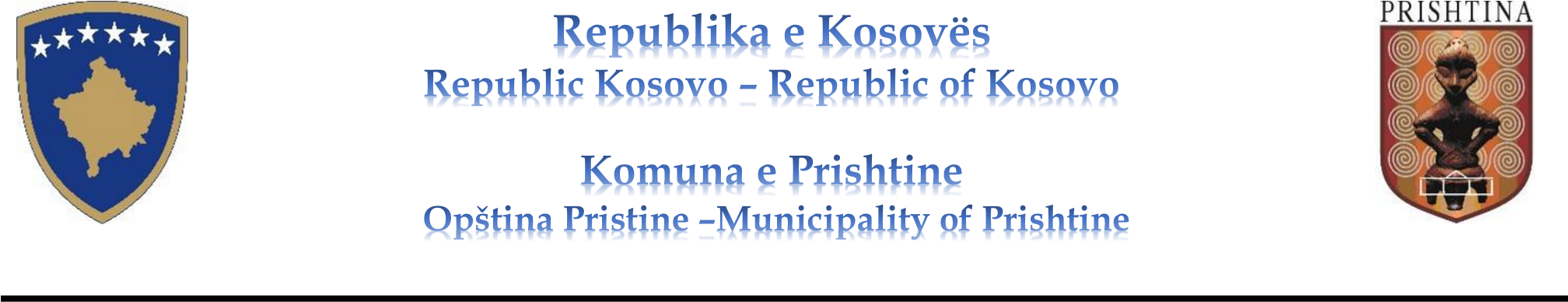 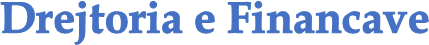 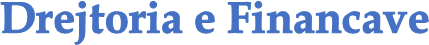 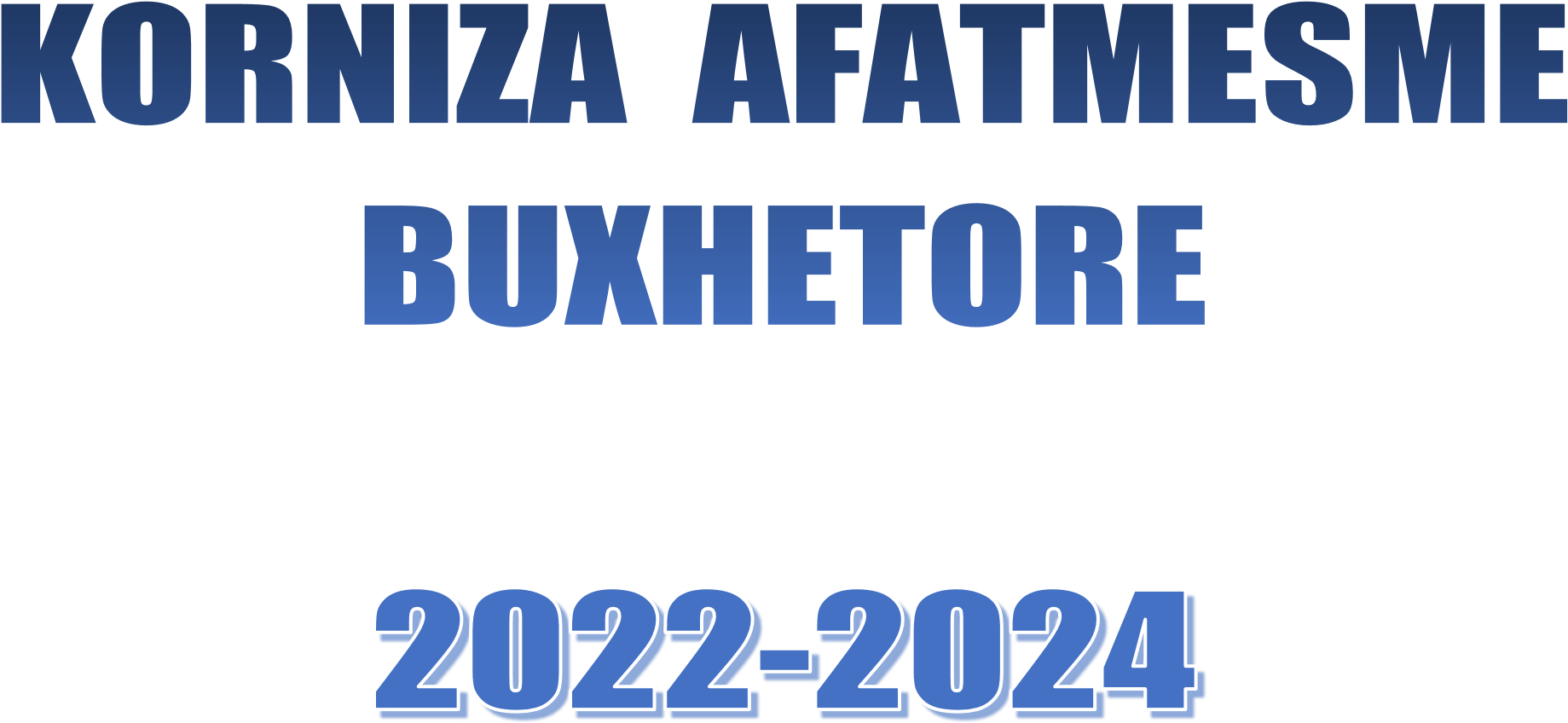 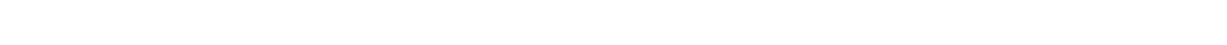 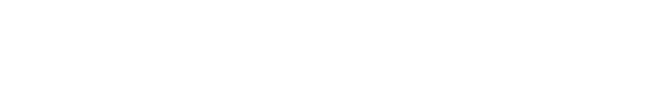 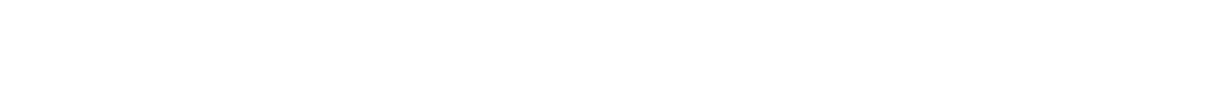 Përmbajtja     Korniza afatmesme buxhetore komunale ............................................................. 3     Objektivat e Kornizës afatmesme buxhetore komunale  ..................................... 4     Objektivat e Komunës së Prishtinës   .................................................................. 4     Objektivat  e  Qeverisë  së  Kosovës .................................................................... 4     Objektivat dhe përfitimet e procesit të KAB-së për komunat ............................. 5     Objektivat ............................................................................................................. 5     Struktura organizative e Komunës së Prishtinës  ................................................. 7     Programet ............................................................................................................. 8      Pjesëmarrja e programeve buxhetore në grantin qeveritar 2024 -2024.......... ..  9            Perspektiva e politikave fiskale  ......................................................................... 10     Pjesëmarrja e granteve në buxhet, sipas viteve, 2022 – 2024............................ 10     Parashikimi i të hyrave vetanake komunale ....................................................... 11     Plani i të hyrave vetanake komunale 2022 – 2024 ............................................ 11     Vlerësimet e hershme të shpenzimeve të programeve buxhetore ...................... 15     Grantet qeveritare dhe të hyrat vetanake 2022 – 2024 ...................................... 17     Buxheti 2022-2024 dhe deklaratat e misioneve dhe vizioneve sipas      programeve buxhetore -  drejtorive .................................................................... 18 KORNIZA AFATMESME BUXHETORE KOMUNALE  2022 - 2024 Korniza afatmesme buxhetore komunale e Komunës së Prishtinës, është dokument bazik i nivelit të lartë strategjik komunal, që do të pasqyrojë caqet e përgjithshme të të  hyrave dhe shpenzimeve buxhetore, si dhe strukturën përkatëse sipas kategorive ekonomike, për të përmbushur objektivat e përcaktuara me Strategjinë zhvillimore afatmesme komunale. Si pjesë përbërëse e Kornizës afatmesme buxhetore (KAB), është e përpiluar në përputhje me procedurat buxhetore 2022/2024, të dhëna nga Ministria e Financave (MF), përmes Qarkores buxhetore 2022/01 për komunat, si dhe financimi nga grantet qeveritare dhe kufijtë fillestarë të buxhetit komunal për vitin 2022 dhe parashikimet për periudhën 2023 - 2024, që janë miratuar nga Komisioni i granteve, si  pjesë integrale e Kornizës afatmesme të shpenzimeve (KASH) 2022 – 2024, e miratuar nga Qeveria e Kosovës, më 15 maj 2021. Korniza afatmesme buxhetore (KAB) komunale paraqet një mjet të procesit për zhvillimin e buxhetit, që bën ndërlidhjen e resurseve në dispozicion me prioritetet e Komunës, duke u bazuar në qëndrueshmërinë e programeve komunale gjatë periudhës së ardhshme trevjeçare. Me Kornizën afatmesme buxhetore – komunale, do t’i paraqesim shpjegimet e politikave dhe prioriteteve të tanishme dhe afatmesme të Komunës së Prishtinës, si dhe projeksionet lidhur me mënyrën, me të cilën buxheti i Komunës do t’i  përmbushë dhe përkrahë  projektet me prioritet, që do të përcaktohen sipas buxhetit për vitet 2022 – 2024, gjithnjë duke u bazuar në: Ligjin për financat e pushtetit lokal;  Ligjin për menaxhimin e financave publike dhe përgjegjësitë; Ligjin për vetëqeverisjen lokale;  Ligjin për kufijtë administrativë komunalë dhe   Ligjin e buxhetit.  OBJEKTIVAT E KORNIZËS AFATMESME BUXHETORE KOMUNALE Korniza afatmesme buxhetore për periudhën 2022 – 2024, planifikohet në bazë të Buxhetit,  i  cili bazohet në Buxhetin e programeve dhe është i bazuar në objektivat dhe në deklaratat e misioneve të programeve. KAB-ja komunale 2022–2024, është krijuar në përputhje me udhëzimet e Qarkores buxhetore nr. 2022/02, e cila sfond të vetin dhe  kontekst ka prioritet e programeve dhe kursimet e shpenzimeve. Në KAB-në komunale paraqiten edhe deklaratat dhe misionet e drejtorive lidhur me punën e tyre pasuese trevjeçare.  Objektivat e Komunës së Prishtinës: Mbrojtja, përmirësimi i ambientit dhe infrastrukturës së qytetit; Menaxhimi i arkëtimit të mbeturinave, duke ndihmuar ndërmarrjen publike për pastrim; Hartimi i planit zhvillimor komunal dhe planeve rregulluese në zonat urbane; Zhvillimi i fushës së shëndetësisë dhe mirëqenies sociale;  Përfshirja e tërësishme në arsim parashkollor, fillor dhe të mesëm, si dhe ngritja e nivelit             të arsimit; Zhvillimi i fushës së kulturës, rinisë dhe sportit; Promovimi dhe përkrahja e bizneseve të vogla dhe të mesme; Përkrahja e të rinjve dhe ulja e papunësisë;   Zhvillimi i turizmit kulturor, historik dhe malor; Subvencionimet në bujqësi; Përkrahja e OJQ-ve në përgjithësi, e në veçanti organizatat e të rinjve.  Objektivat e Qeverisë së Kosovës: Rritja dhe qëndrueshmëria ekonomike; Punësimi dhe mirëqenia; Sundimi i ligjit dhe shteti ligjor; Integrimet evropiane, politika  e jashtme dhe çështjet  e sigurisë; Arsimi, shkenca, kultura, rinia dhe sporti;   Shëndetësia moderne.  Objektivat dhe përfitimet e procesit të KAB-së për komunat Inkorporomi i qasjes së KAB-së në proceset e buxhetit komunal, është i motivuar nga qëllimet e mëposhtme: Të ofrojë kornizë gjithëpërfshirëse dhe reale për planifikimin dhe realizimin e shpenzimeve buxhetore për tri vitet e ardhshme; Të rrisë parashikimin dhe qëndrueshmërinë e planifikimit të buxhetit, përmes futjes së parashikimit më të besueshëm të të hyrave komunale dhe shpenzimeve në perspektivë trevjeçare; o Të përmirësojë lidhjen në mes procesit të alokimit të burimeve dhe prioriteteve të politikave komunale; o Të fuqizohen drejtoritë komunale në shpërndarjen e burimeve, menaxhim dhe shfrytëzim; o Të bëhet planifikimi sa më objektiv nëpër kategori ekonomike  –  BDMS; o Të bëhet alokimi i mjeteve buxhetore për vitet e ardhshme sipas kategorive ekonomike; o Planifikimi i investimeve kapitale përmes sistemit të PIP-së; Përfshirja e buxhetit gjinor në të  gjitha fushat, si një implementim i nevojshëm për të garantuar parimin e barazisë gjinore.           Objektivat: 	a) 	Shtimi i efikasitetit dhe efektivitetit: Përmirësimi i efektivitetit në shpenzimin e buxhetit komunal; Planifikimi i buxhetit në kode dhe nënkode ekonomike; Shfrytëzimi maksimal i burimeve;  Respektimi i afateve kohore gjatë kryerjes së punëve; Kryerja e punëve në mënyrë të duhur dhe cilësore;  	   Përzgjedhja e punëve me prioritet për realizim. b)  Rritja e të hyrave vetanake: Rritja e efikasitetit në arkëtim; Mundësia për implementimin e tarifave të reja. c)  Kontrolli dhe reduktimi i shpenzimeve Evitimi i shpenzimeve të panevojshme; Planifikimi i shpenzimeve me kohë; Përparësia nga blerja me shumicë; Përmirësimi i performancës për mallra dhe shërbime; Planet për kursim nga shpenzimet – kontratat kornizë. d)  Ngritja e  kapaciteteve njerëzore     Trajnimi për burimet dhe resurset njerëzore;     Përdorim i software-ve të avancuar për shërbime;     Profesionalizimi i shërbimeve .      e)   Sigurimi i disiplinës financiare: Harmonizim me politikat financiare, ligjet,  rregulloret dhe me udhëzimet administrative;    Ekzistenca e kontrolleve interne – auditori i brendshëm dhe implementimi i rekomandimeve; Transparenca gjatë sjelljeve të vendimeve, informimi publik; Analiza të vazhdueshme  dhe sipas kërkesave të shpenzimeve; Planifikimi dhe realizimi i buxhetit sipas planit të rrjedhjes së parasë së gatshme  (Kesh         plani); Planifikimi dhe realizimi i buxhetit sipas programit të BDMS – SZHMB; Planifikimi dhe realizimi investimeve kapitale sipas programit të PIP-së (Programi         i investimeve publike); Respektimi i Ligjit të buxhetit - mos hyrja në obligime pa mbulesë - zotim të mjeteve.  f)   Ekonomia: Zhvillimi i Strategjisë komunale për promovim ekonomik; Krijimi i kushteve të përshtatshme për donatorë të brendshëm dhe të jashtëm; Strategjia për zhvillimin rural; Strategjia për biodiversitet;    Menaxhimi i mbeturinave. Struktura organizative e Komunës së Prishtinës  Programet: a. Shqyrtimi dhe përmirësimi i sistemeve operative dhe transparenca: Respektimi i procedurave të prokurimit; Evidenca e duhur financiare dhe procedurat e kontabilitetit; Inventarizimi i duhur dhe menaxhimi i pronës; Koordinimet në mes drejtorive – programeve buxhetore; Përmirësimi i mbledhjes së të dhënave dhe analizat; Menaxhimi i bazës së të dhënave;  - Informimi publik. b. Përmirësimi i bazës së të hyrave vetanake komunale: Rritja e performancës së arkëtimit të tarifave dhe taksave komunale; Regjistrimi i tatimpaguesve të rinj për tatimin në pronë; Tarifa (ngarkesa) të reja për shërbime të reja; Tarifa (taksa) ekonomikisht të arsyetuara; - 	Ngarkesa të reduktuara (periodike). Veprimet që kanë të bëjnë me objektivat: Kontrolli për parandalimin e ndërtimit ilegal të shtëpive dhe objekteve tjera;  Procesi i legalizimit të ndërtimeve pa leje; Zbatimi dhe respektimi i rregulloreve komunale; Shqyrtimi i Planit të punës 2021; Përgatitja e buxhetit dhe planit të punës  për vitin 2022; Përgatitja e Kornizës afatmesme buxhetore 2022-2024; Përgatitja e qarkoreve interne komunale; Mbajtja e dëgjimeve buxhetore me qytetarë; Përgatitja e planeve  rregulluese dhe detaje; Përmirësimi i mbledhjes bazike të të dhënave dhe analiza e tyre; Shqyrtimi i përgjegjësive dhe i obligimeve komunale;  Menaxhimi i projekteve; Menaxhimi i bazës së të dhënave; Monitorimi; Vlerësimi; 1.1. Korniza makroekonomike Korniza makroekonomike është në përputhje me kornizën makroekonomike të Kosovës dhe sipas kritereve të Kornizës afatmesme buxhetore (KAB). Pjesëmarrja e programeve buxhetore në totalin e grantit qeveritar 2022. 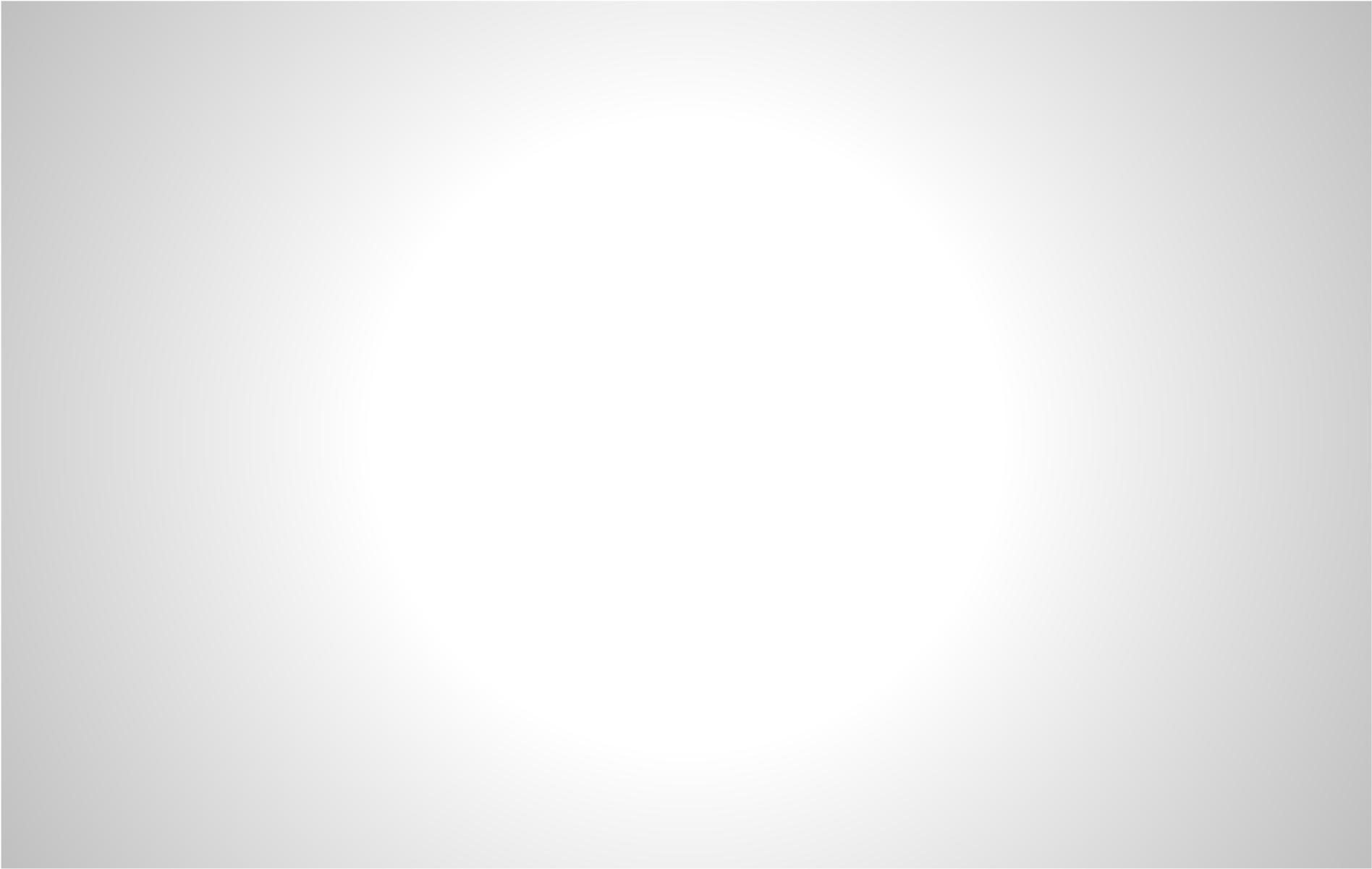 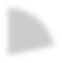 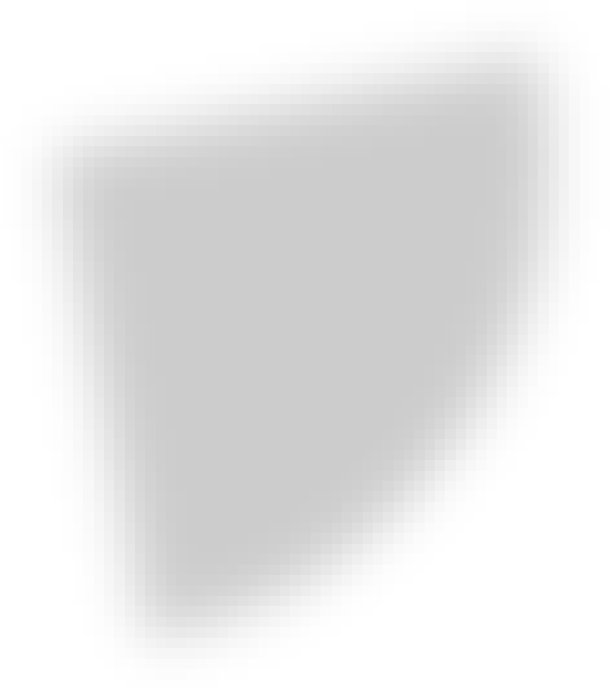 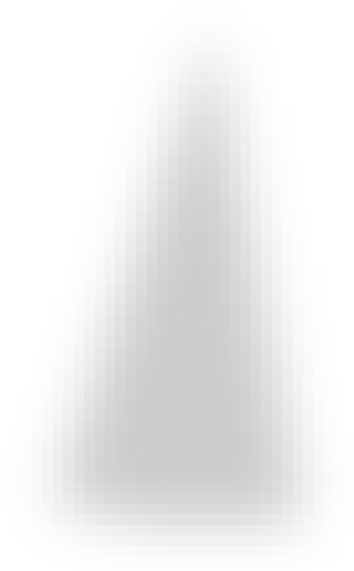 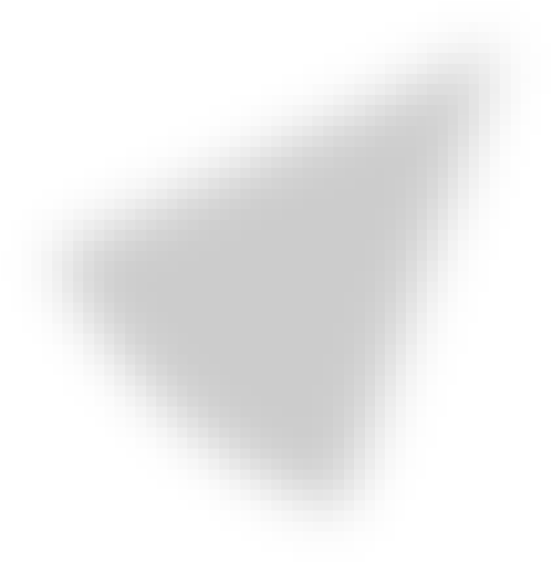 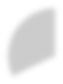 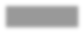 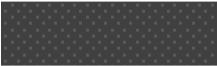 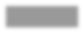 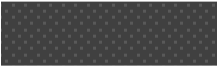 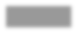 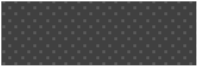 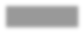 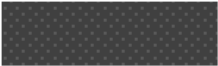 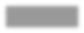 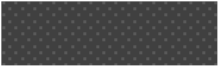 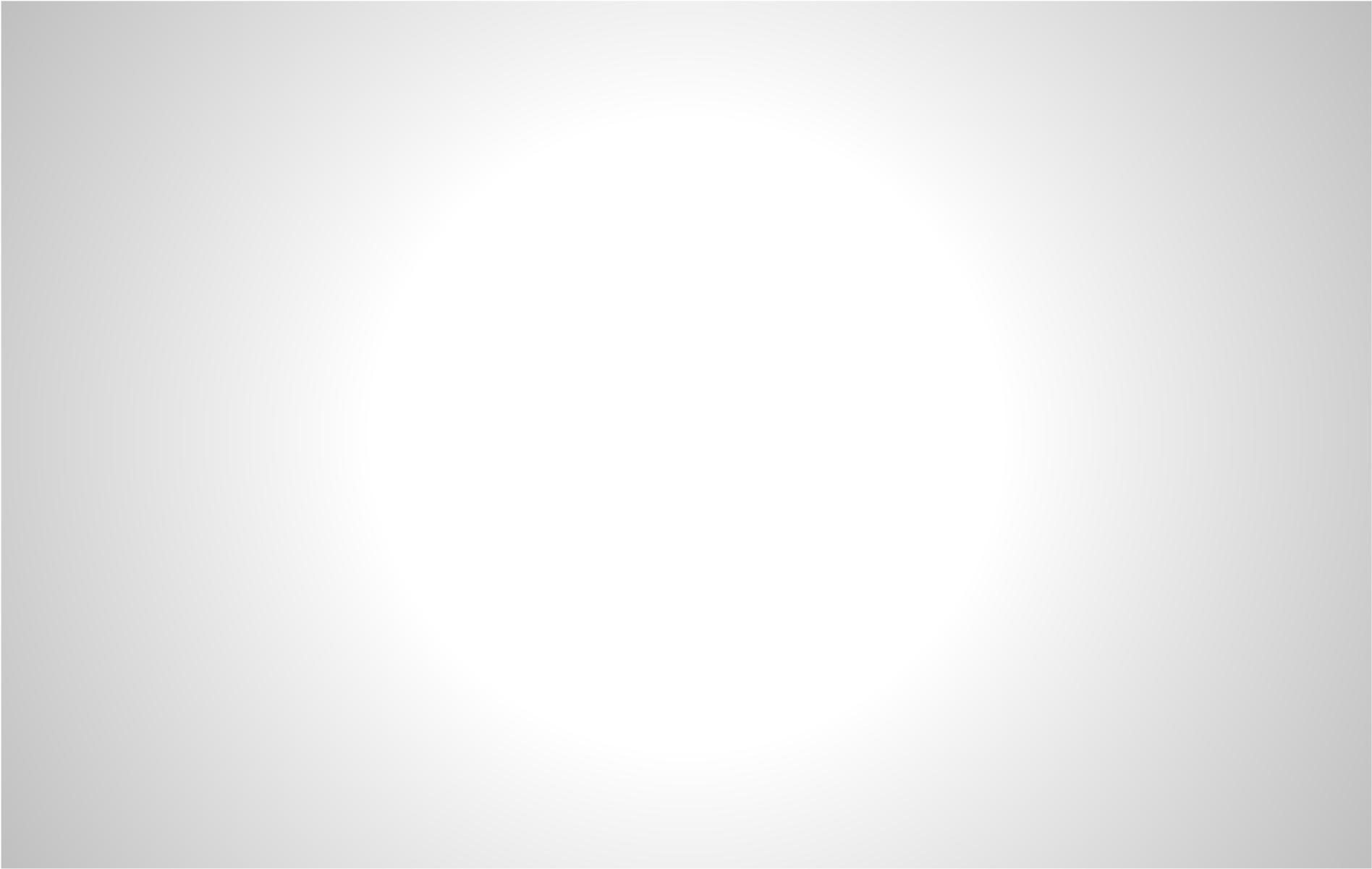 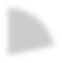 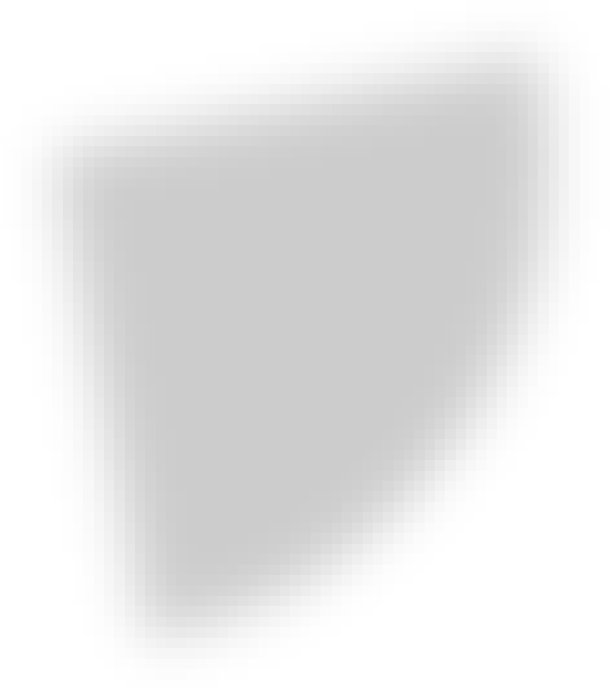 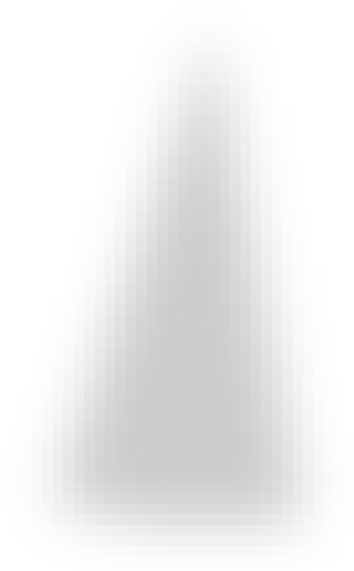 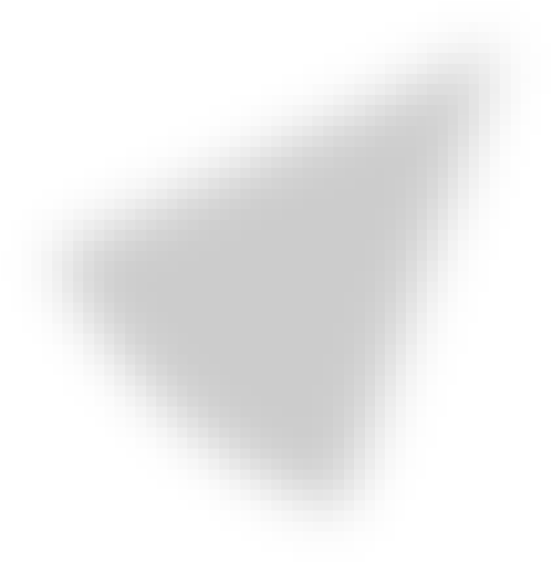 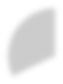 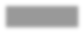 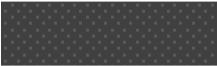 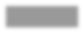 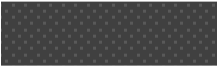 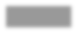 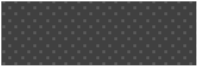 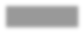 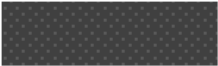 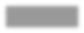 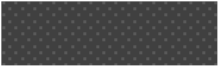 Pjesëmarrja e granteve në totalin e buxhetit, sipas viteve 2022 – 2024 2.1. Perspektiva e politikave fiskale Një vëmendje e veçantë duhet kushtuar politikave fiskale, politikës së të ardhurave, si nga granti i Qeverisë, të hyrave vetanake komunale dhe shpenzimeve. Me Kornizën afatmesme buxhetore  2022 – 2024, e cila është miratuar nga Qeveria e Kosovës, më 15.05.2021, bazuar  në prioritetet  afatmesme të Qeverisë dhe  Kornizës makrofiskale për 2022 -2024, Qeveria është përkushtuar që duke e ruajtur stabilitetin fiskal, të përkrahë edhe kërkesat e organizatave buxhetore, duke paraparë ndërmarrjen  e një  varg masash, që nga kursimet në kategorinë e shpenzimeve operative – si rezultat  i rekomandimeve të FMN-së 1, e deri te marrja e masave konkrete në realizimin e të hyrave në nivel qendror dhe lokal, si: Kontroll më efikas dhe mbledhje e detyrueshme për ngarkesat dhe tarifat e mbledhura në nivel lokal; Sensibilizim i qytetarëve për të kryer obligimet ndaj Komunës; Zyrat komunale të tatimit në pronë, udhëzohen të bëjnë rekomandimet e tyre në vendosjen e zonave të vlerësimit të normave tatimore, nivelin e përpjekjeve në mbledhjen e tatimit në pronë, me qëllim të arritjes së të hyrave të planifikuara të tatimit në pronë të paraparë me projektbuxhet. Parashikimi i të hyrave vetanake të Komunës së Prishtinës për periudhën                       2022-2024 Të hyrat komunale të Komunës së Prishtinës  realizohen në bazë të Ligjit mbi financat e pushtetit lokal, Rregullores mbi tarifat dhe ngarkesat komunale, Rregullores mbi tatimin në pronë, si dhe dispozitave tjera ligjore, të cilat përcaktojnë llojet e ndryshme të të hyrave komunale, me të cilat Komuna ka të drejtë të caktojë dhe arkëtojë të hyra të tjera komunale. Bazën e të hyrave komunale e përbëjnë tatimi në pronë dhe të hyrat nga lejet e ndërtimit, të cilat të hyra duhet shpenzuar, dhe ekskluzivisht dedikohen në fushën e projekteve dhe investimeve kapitale në infrastrukturën rrugore, ujësjellës, kanalizim dhe investime të tjera, gjë që ju kthehen qytetarëve (tatim paguesve) në investime dhe ngritjen e infrastrukturës  publike komunale. Nga viti 2019, edhe përmes Qarkores buxhetore 2019/01, parashikohet që të fillojë arkëtimi i tatimit në tokë.  Të hyrat e Komunës për periudhën 2022-2024, parashihet të arkëtohen nga: Tatimi në pronë, o Tatimi në tokë, o Taksa për mbeturina, Taksa për leje ndërtimi,  Taksa administrative komunale, 	 	 	 Taksat për ushtrim të veprimtarisë afariste, o Taksat për lejen për shërbime profesionale, o Taksa për automjete motorike, Taksa për certifikata, o Qiraja nga objektet, o Participim në Arsim, o Participim në Shëndetësi, o Qiraja e tokës. Taksa komunale për leje ndërtimi, është gjithashtu një kategori e rëndësishme e të hyrave. Gjatë planifikimit të kësaj të hyre, Komuna ende nuk është e sigurt me gjendjen e legalizimeve të objekteve të ndërtuara pa leje. Të gjitha objektet që nuk janë të legalizuara, por janë pjesë e planit urban, do të legalizohen. Presim që me miratimin e Ligjit mbi tatimin në tokë, gjatë vitit 2022, të rritet arkëtimi i THV-së.    Me qëllim të rritjes së të hyrave vetanake, Komuna do të formojë një ekip për ngritjen e performancës së të hyrave vetanake për vitet e ardhshme. Parashikimi i të hyrave buxhetore komunale 2022 - 2024 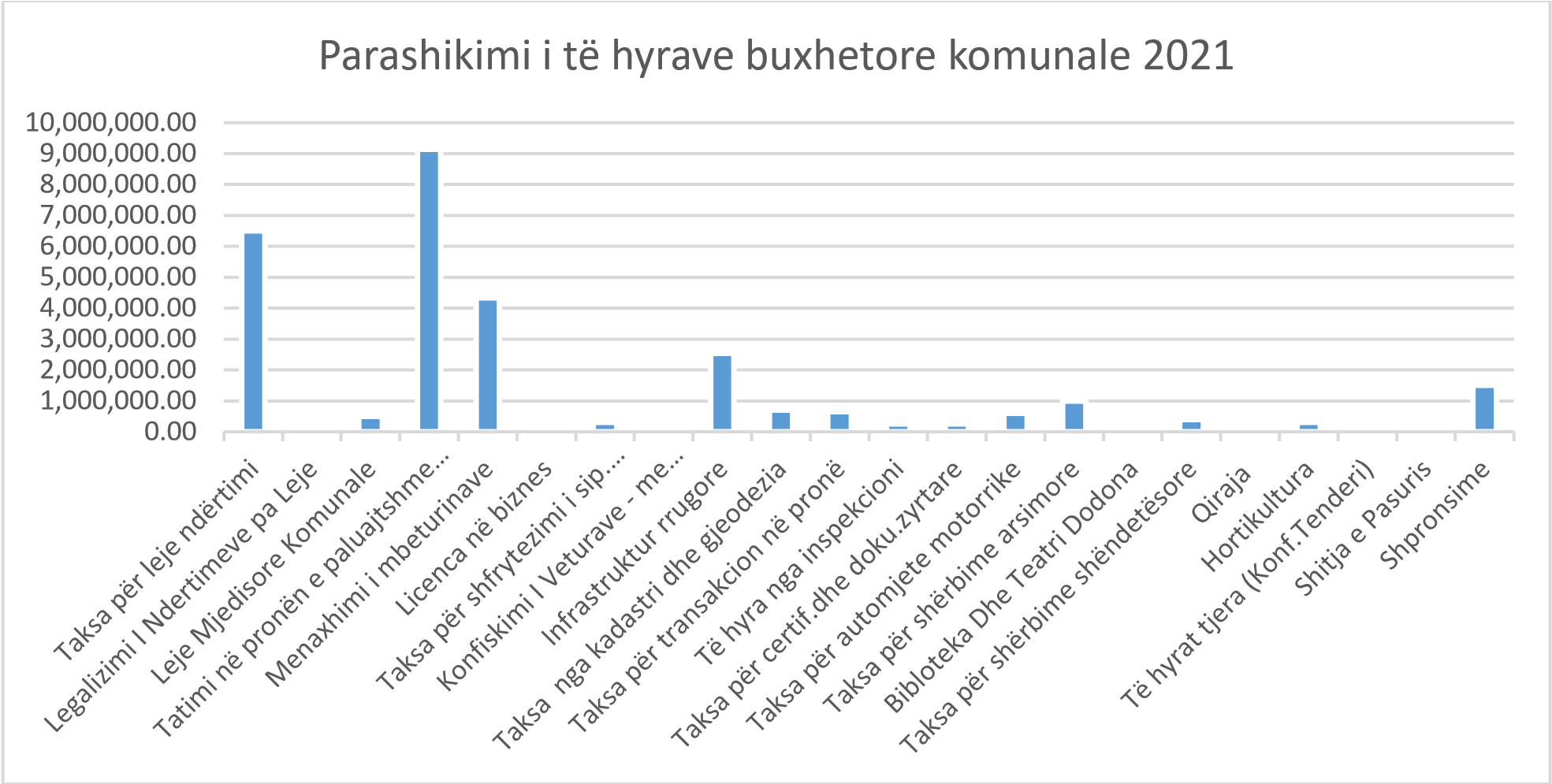 	 	Parashikimi i të hyrave buxhetore  2022 - 2024	 	33,029,772Të hyrat vetjak34,000,000.00e të planifikuara për vitin 2020, do të arkëtohen kryesisht nga taksa për leje ndërtimi, taksa për infrastrukturë rrugore, tatimi në33,500,000.00 31,757,818 pronën e paluajtshme, tatimi në tokë, nga legalizimi i ndërtimeve pa leje dhe nga menaxhimi i mbeturinave. Buri33,000,000.00	me sekondare te të hyrave do të jenë gjithashtu edhe të hyrat nga parkingu, shpronësimet e tokave 32,500,000.00 30,494,005 komunale dhe taksa për shfrytëzimin 32,000,000.00 e sipërfaqeve publike. Vlerësimet e mbështetjes së pritur të donatorëve dhe agjencive qeveritare ndërkombëtare, përfshirë 31,500,000.00	bashkëfinancimin e mundsh31,000,000.00ëm, janë përfshirë në kuadër të të hyrave nga participimet dhe donacionet.  30,500,000.00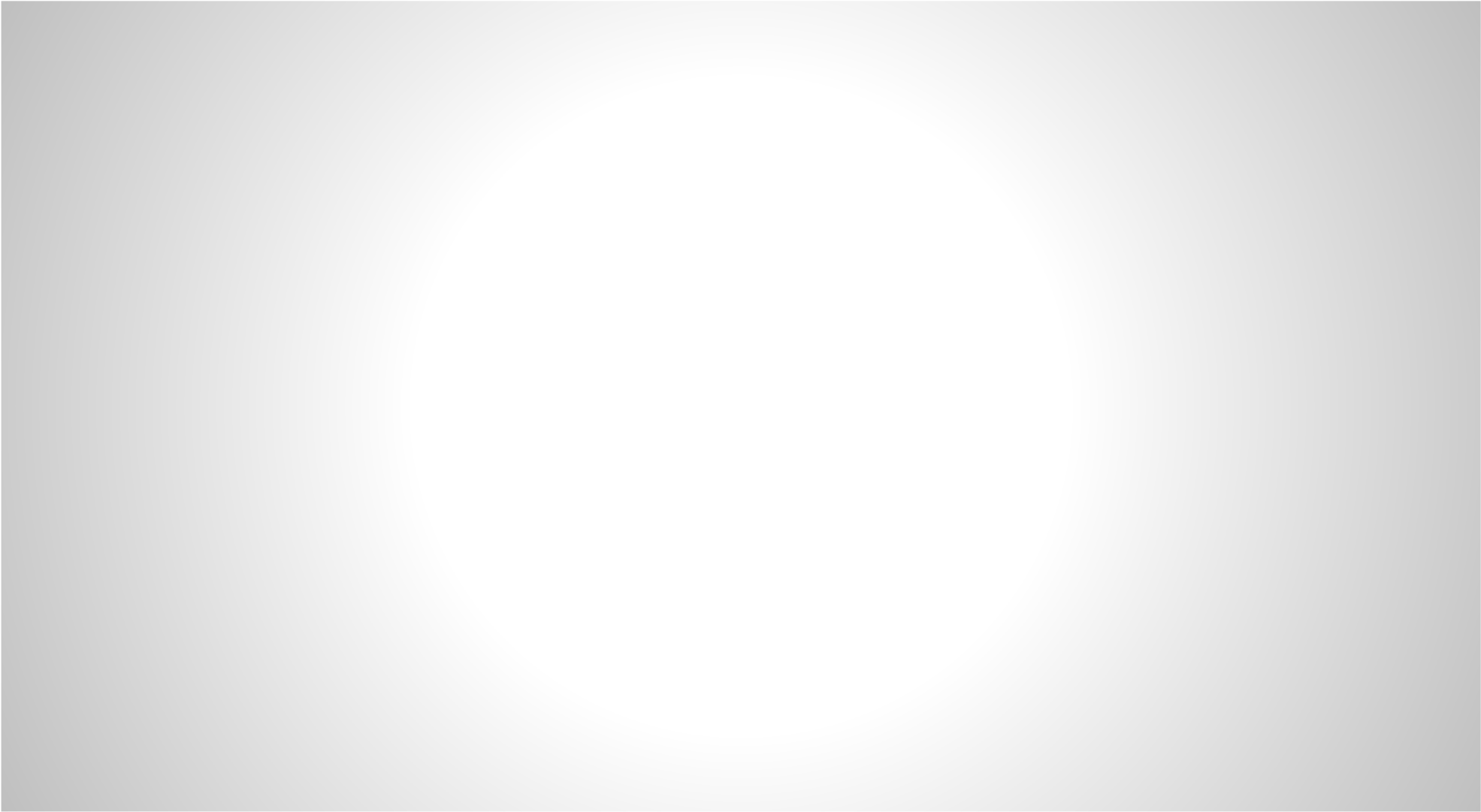 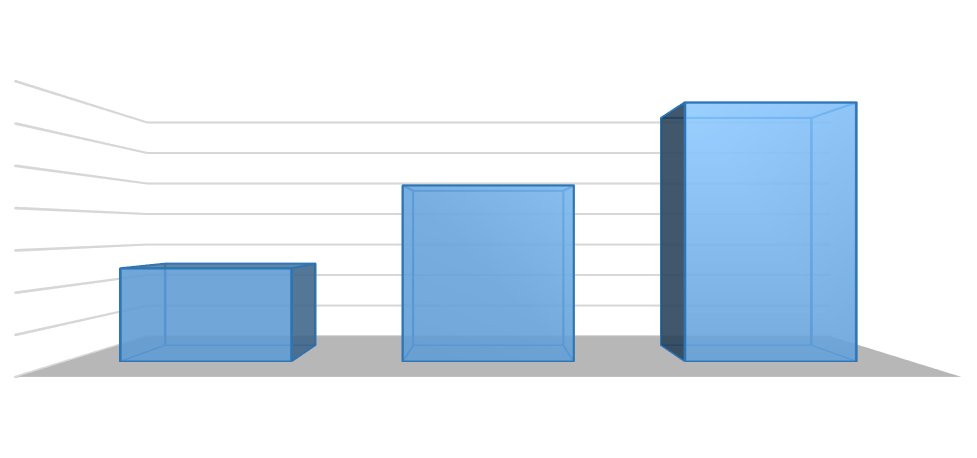 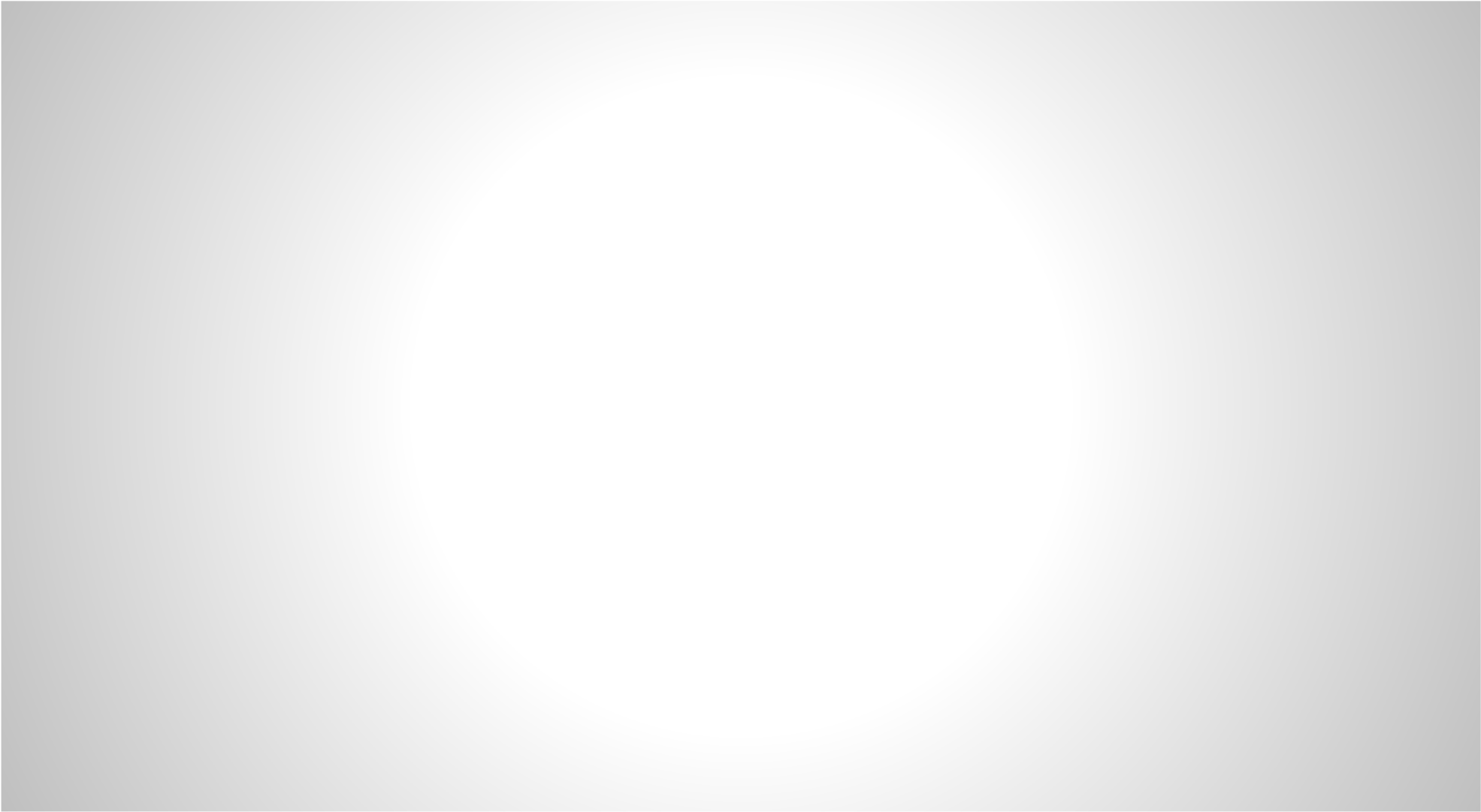 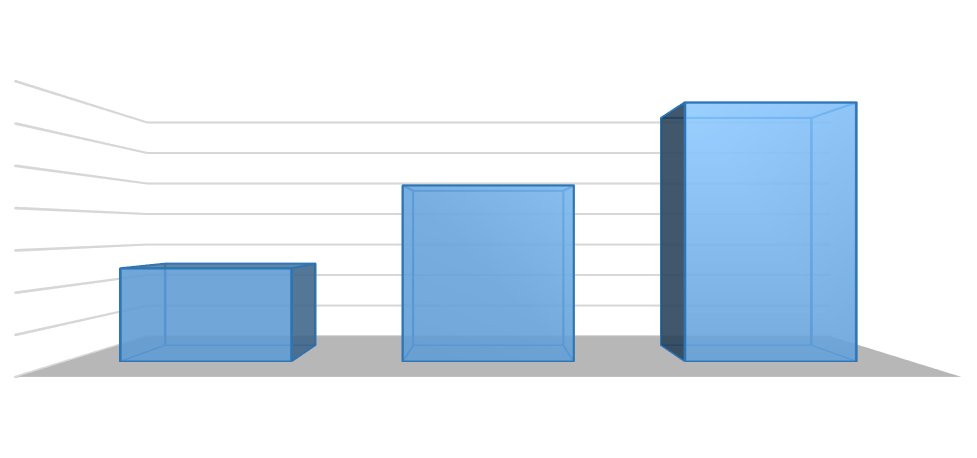  Vlerësimet e hershme të shpenzimeve të programeve buxhetore Në vlerësimet e hershme të shpenzimeve buxhetore përfshihen, kornizat e shpenzimeve të secilit program buxhetor, duke u bazuar në burimet e të hyrave dhe duke u modifikuar vetëm nga treguesit makro-ekonomik dhe fiskal, dhe duke pasur për bazë buxhetin e aprovuar për vitin 2021 dhe shpenzimet gjatë viteve të fundit. Kjo kornizë paraqet parashikimin trevjeçar të shpenzimeve të përgjithshme komunale.  Të hyrat komunale janë paraqitur me një trend të rritjes për çdo vit, si dhe të granteve të Qeverisë, të cilat më pastaj do të inkorporohen në vlerësimet pasuese të shpenzimeve buxhetore sipas qarkoreve buxhetore dhe limiteve të buxhetit, të cilat do të përcaktohen nga Komisioni i granteve të MF-së. Tabela 3: Planifikimi i shpenzimeve për Komunën e Prishtinës (2022-2024) 	Buxheti 	Buxheti i Kategoritë e shpenzimeve 	Parashikimet e hershme aktual 	planifikuar Grantet qeveritare dhe të hyrat vetanake komunale 2022 - 2024 Më  poshtë janë paraqitur granti i përgjithshëm, granti specifik i Arsimit, granti specifik për Shëndetësi, dhe plani i të hyrave vetanake komunale sipas viteve 2022 – 2024. Tabela 1: Vlerësimet e burimeve të financimit për Komunën e Prishtinës (2022-2024) ZYRA E KRYETARIT Kryetar:   Z. Shpend Ahmeti   Zyra e Kryetarit Deklarata e misionit: Realizon mbikëqyrjen e përgjithshme të administrimit financiar të Komunës, kujdeset për zbatimin e vendimeve të marra nga Kuvendi i Komunës, përfaqëson Komunën, zbaton të gjitha aktet e miratuara nga Kuvendi i Komunës, kujdeset për zbatimin e ligjit, rregulloreve dhe Statutit të Komunës, përgatit propozime për çështje të caktuara që janë në interes të përgjithshëm të Komunës.  Kryetari i Komunës, në pajtim me dispozitat e LVL-së dhe Statutit të Komunës, është përgjegjës të: përfaqësojë Komunën dhe të veprojë në emër të saj; udhëheqë ekzekutivin e Komunës dhe administratën e saj, dhe të mbikëqyrë administrimin financiar të Komunës;  ushtrojë të gjitha kompetencat, të cilat nuk i jepen në mënyrë eksplicite Kuvendit të Komunës apo komiteteve të tij;  ekzekutojë aktet e Kuvendit të Komunës; emërojë dhe shkarkojë zëvendësin e tij/saj; emërojë dhe shkarkojë drejtorët, të cilët i ndihmojnë atij në kryerjen e detyrave; organizojë punën dhe të drejtojë politikën e Komunës; propozojë rregullore apo akte të tjera për miratim në Kuvendin e Komunës; propozojë zhvillimin komunal, planet rregulluese dhe investuese, të propozojë buxhetin vjetor për miratim në Kuvendin e Komunës dhe të ekzekutojë buxhetin e miratuar; raportojë para Kuvendit të Komunës për situatën ekonomike – financiare të Komunës dhe për zbatimin e planeve investuese të Komunës, së paku një herë në gjashtë muaj, apo kurdoherë që kërkohet nga Kuvendi i Komunës; kërkojë që Kuvendi i Komunës ta shqyrtojë një akt komunal para hyrjes në fuqi, kur konsiderohet se akti bie në kundërshtim me legjislacionin në zbatimin, apo interesin e komuniteteve; mbikëqyrë administrimin e përgjithshëm financiar; delegojë përgjegjësi te anëtarët e Këshillit të Drejtorëve dhe të mbikëqyrë zbatimin e përgjegjësive të deleguara. Nënkryetarë: Z. Selim Pacolli  dhe z. Muhedin Nushi  Deklarata e misionit: Organizon koordinimin e punës me komitetet e fshatrave dhe bashkësive, mbikëqyrë marrëdhëniet me publikun, koordinon oraret me mediat elektronike dhe të shkruara, zëvendëson kryetarin në rast të mungesës së tij. Sektori  i auditimit të brendshëm Njësia e auditimit të brendshëm përbëhet nga tre auditorë. Kjo njësi gjatë vitit fiskal, kryen auditime nëpër drejtoritë komunale. NJAB-ja ka për mision të kontrollojnë ecurinë e punëve dhe shërbimeve të cilat ofrohen në organizatën tonë buxhetore. Qëllimi i tyre është që të ngrihet niveli i performancës së Komunës.  Në kuadër të misionit të saj, Njësia e auditimit të brendshëm:  siguron zbatimin adekuat dhe respektimin e ligjeve, rregulloreve, politikave, udhëzimeve dhe doracakëve; siguron përgatitjen dhe dorëzimin me kohë të planeve për auditim të brendshëm; organizon, kryen dhe mbikëqyrë ushtrimin e të gjitha aktiviteteve të auditimit të brendshëm dhe dorëzon rezultatet e auditimit para Komisionit të auditimit;  përgatit dhe dorëzon raporte tremujore dhe vjetore mbi të gjitha aktivitetet e auditimit të NJAB-së te Komisioni i auditimit;  kryen auditime të brendshme në pajtim me rregullat, politikat, doracakët, udhëzimet dhe standardet profesionale të nxjerra nga organet qendrore dhe lokale, në pajtim me legjislacionin në fuqi;  shqyrton të gjitha të dhënat teknike, ekonomike dhe financiare, si dhe informatat e dokumentit në posedim ose kontroll të subjektit në auditim;  kopjon të dhënat, informatat apo dokumentet për qëllime të auditimit të brendshëm dhe siguron që kopjet në fjalë të jenë origjinale ose të vërtetuara;  mund të kërkojë nga cilido zyrtar, punonjës, këshilltar që të ofrojë dëshmi fizike, shënime ose dëshmi gojore, ose informata të tjera mbi çështjet që kanë të bëjnë me auditimin ose mbi aktivitetet që janë në auditim;  ka qasje pa pengesë në stabilimentet e subjektit në auditim, dhe verifikon dhe vlerëson vlerat materiale dhe monetare të subjektit, në pajtim me rregullat dhe legjislacionin në fuqi;  propozon masat që duhet të ndërmerren nga subjekti përkatës;  merr informata të certifikuara nga Thesari, BPK-ja dhe cilado organizatë publike apo private në lidhje me xhirollogarinë aktuale apo të mbyllur;  për punën e vet i përgjigjet Kryetarit të Komunës;  kryen edhe punë të parapara sipas ligjit, Statutit të Komunës së Prishtinës dhe rregulloreve në fuqi, si dhe vendimeve dhe urdhëresave të Kryetarit të Komunës. Sektori i burimeve njerëzore Sektori i burimeve njerëzore ushtron kompetenca në përputhje me autorizimet, përgjegjësitë,  të drejtat dhe detyrimet ligjore që i përkasin, në funksion të zbatimit të kërkesave ligjore të dispozitave të Ligjit për shërbimin civil, Ligjit të punës dhe akteve të brendshme të Komunës.  Në kuadër të kompetencave dhe përgjegjësive që ka, bën: vlerësimin dhe miraton kërkesat për plotësimin e vendeve të punës, në përputhje me legjislacionin në fuqi dhe mundësitë buxhetore të Komunës;  hartimin dhe shpalljen e konkurseve për plotësimin e vendeve të lira, në përputhje me ligjin dhe procedurat në fuqi;  propozimin e komisionit për përzgjedhjen e kandidatëve për plotësim të vendeve të lira, në përputhje me ligjin dhe procedurat;  hartimin e vendimeve dhe formën e kontratave për kandidatët e përzgjedhur;  inicimin e procedurës disiplinore ndaj nëpunësve civilë, në rastet e shkeljeve të detyrave të punës dhe shkeljeve të tjera të kodit të mirësjelljes, me kërkesë të zyrtarit kompetent; zbatimin e pezullimit parandalues, në përputhje me dispozitat ligjore në fuqi; përkujdesje për të drejtat dhe detyrimet e të punësuarve në kuadër të Komunës së Prishtinës, në pajtim me dispozitat e ligjeve në fuqi;  krijimin, kultivimin dhe ruan relacionet e bashkëpunimit me zyra dhe asociacione që mbrojnë dhe promovojnë të drejtat dhe obligimet e nëpunësve civilë dhe publikë;  hartimin dhe kujdeset për evidencën e punëtorëve -shërbyesve civilë të drejtorive të administratës komunale, në përputhje me rregullat dhe procedurat e legjislacionit në fuqi; bashkëpunon me të gjitha drejtoritë komunale;  kryen edhe punë të tjera, në bazë të ligjeve të aplikueshme në kuadër të fushëveprimtarisë së Sektorit. Njësia e personelit udhëhiqet nga udhëheqësi/menaxheri i Personelit, i cili rekrutohet nga Kryetari i Komunës, në përputhje me Ligjin për vetëqeverisje lokale dhe procedurat për legjislacionin civil; Udhëheqësi/menaxheri i Personelit për punën e tij, i raporton Kryetarit të Komunës. Sektori  për bashkëpunim ndërkombëtar dhe integrim evropian Sektori për bashkëpunim ndërkombëtar dhe qytete, ushtron kompetenca në përputhje me autorizimet, përgjegjësitë dhe të drejtat dhe detyrimet ligjore dhe të kërkesave të Kryetarit të Komunës. Në kuadër të kompetencave dhe përgjegjësive që ka, ky sektor: ofron mbështetje profesionale dhe teknike për Kryetarin e Komunës, në krijimin dhe                   fuqizimin  e marrëdhënieve me vende dhe qytete të vendeve të tjera;  kujdeset për organizimin dhe përgatitjet teknike të vizitave zyrtare jashtë vendit;  kujdeset për organizimin dhe përgatitjet teknike të pritjeve zyrtare brenda vendit; kujdeset për organizimin dhe përgatitjet teknike të takimeve dhe konferencave rajonale dhe ndërkombëtare, të iniciuara nga Komuna e Prishtinës;  ofron informata dhe dokumente të nevojshme për aktivitetet ndërkombëtare të Kryetarit të Komunës;  ruan, mirëmban dhe sistemon dokumentacionin mbi marrëdhëniet ndërkombëtare të Komunës së Prishtinës me vende dhe qytete të vendeve të tjera;  kujdeset për shkëmbimin e informacioneve, dhuratave dhe letërkëmbimeve të Kryetarit të Komunës me personalitet ndërkombëtare; përgatit materiale të nevojshme për nevojat e Komunës, për çështjet që lidhen me integrimet evropiane; hulumton programe të ndryshme të asistencës së BE – së, që ofrojnë mbështetje për qeverisje dhe zhvillim lokal;  kryen edhe punë të tjera, me kërkesë të Kryetarit të Komunës dhe në bazë të ligjeve të aplikueshme në kuadër të fushë-veprimtarisë së Sektorit. Sektori për politika publike,  Sektori për politika publike, ushtron kompetenca në përputhje me autorizimet, përgjegjësitë, të drejtat dhe detyrimet ligjore, si dhe kërkesat e Kryetarit të Komunës. Në kuadër të kompetencave dhe përgjegjësive që ka:  ofron mbështetje profesionale dhe teknike për Kryetarin e Komunës në fushën e politikave publike;  koordinon dhe ofron mbështetje në formulimin e politikave publike lokale;  ndërmerr aktivitete hulumtuese që ofrojnë informacion dhe analiza mbi politikat publike lokale, me kërkesë të Kryetarit të Komunës;  organizon dhe përgatit tryeza diskutimi mbi politikat publike lokale. Sektori  për komunikim me  publikun Sektori për politika publike, ushtron kompetenca në përputhje me kërkesat e Kryetarit të Komunës. Në kuadër të kompetencave dhe përgjegjësive që ka: merr pjesë në takimet e drejtpërdrejta të Kryetarit të Komunës, brenda dhe jashtë Komunës;  përcjellë mbledhjet e Këshillit të Drejtorëve, të komiteteve dhe të Kuvendit të Komunës;  koordinon ndërlidhjen me shtypin vendor dhe atë ndërkombëtar, në lidhje me çështjet që kanë të bëjnë me veprimtarinë e Kryetarit të Komunës, drejtorëve të drejtorive dhe zyrave të tjera;  koordinon zhvillimin dhe zbatimin e akteve komunale për komunikim me publikun; ofron informata për politikat e zhvillimit të Komunës;  mbikëqyrë zbatimin e Strategjisë për komunikim me qytetarë dhe administron Kodin e mirësjelljes së zyrtarëve për komunikim, për të mbajtur standarde të larta etike për zyrtarët për komunikim;  siguron transparencë dhe qasje publike për punën e drejtorëve të administratës komunale, të institucioneve arsimore dhe shëndetësore dhe të ndërmarrjeve publike lokale, duke u ofruar informata dhe dokumente qytetarëve dhe mediave;  informon publikun për vendimet që merr Kuvendi, me anë të konferencave dhe lëshimit të kumtesave për shtyp;  mban lidhje me shtypin lokal dhe mediat elektronike për çështjet që u takojnë organeve të Komunës;  është kompetente për publikimin e gazetës së brendshme “Buletini”, në nivel të Komunës;  siguron informacione brenda Komunës dhe është në bashkëpunim të përhershëm me drejtorët e drejtorive dhe shërbyesit civilë të punësuar në drejtoritë e administratës; shoqëron përfaqësuesit e mediave brenda Komunës dhe regjistron deklaratat e zyrtarëve komunalë dhënë përfaqësuesve të mediave;  përgatit fletëpalosje, buletin, broshura etj.;  seleksionon dhe arkivon shkrimet e gazetave që kanë të bëjnë me Komunën;  kryen edhe punë të parapara  me ligj, Statutin e Komunës së Prishtinës dhe me rregulloret tjera. Sektori për të drejta të njeriut dhe komunitete Sektori për të drejta të njeriut dhe komunitete, ndërmerr të gjitha masat e nevojshme lidhur me mbrojtjen dhe promovimin e të drejtave të njeriut në nivel komunal. Në kuadër të kompetencave dhe përgjegjësive që ka:  monitoron përputhshmërinë e respektimit të standardeve për të drejtat e njeriut në         fushat: mundësi të barabarta, kundër diskriminimit, barazia gjinore, të drejtat e       fëmijëve, personat me aftësi të kufizuar, të drejtat e komuniteteve, përdorimin e        gjuhëve dhe kundër trafikimit me qenie njerëzore;  këshillon për hartimin dhe monitorimin e zbatimit të politikave, rregulloreve dhe udhëzimeve të nxjerra nga Kuvendi i Komunës, në përputhje me standardet për të drejtat e njeriut dhe legjislacionit vendor;  monitoron aktivitetet e Komunës dhe, në të njëjtën kohë, këshillon Kryetarin e Komunës lidhur me çështjet e të drejtave të njeriut;  harton dhe zhvillon planet e veprimit, identifikon nevojat për ngritjen e kapaciteteve dhe planifikon buxhetin për zbatimin e aktiviteteve të NJDNJK-së;  raporton në baza mujore, tremujore dhe gjashtëmujore, sipas kërkesës së Kryetarit të Komunës;  zbaton ligjet, planet dhe strategjitë e miratuara nga Qeveria dhe Kuvendi i Kosovës; bashkëpunon dhe koordinon aktivitetet me strukturat e nivelit komunal dhe OJQ – të, në sferën e mbrojtjes dhe promovimin e të drejtave të njeriut;  bashkëpunon me institucionet dhe agjencitë qendrore, me qëllim të realizimit të përgjegjësive, duke përfshirë edhe institucionin e Avokatit të Popullit në Kosovë; merr pjesë në mbledhjet e komitetet ekzistuese (Komiteti për Komunitete, Komiteti për Ndërmjetësim, apo Komiteti për Financa) dhe në forumet tjera, ku çështjet lidhur me të drejta e njeriut dhe komunitetet janë pjesë e rendit të ditës. Sektori  ligjor  Sektori ligjor i Komunës, në kuadër të kompetencave dhe përgjegjësive që ka: ofron ndihmë juridike, këshillime dhe bën ekspertizë për nevojat e Kabinetit të Kryetarit, drejtorive, sektorëve/njësive dhe të institucioneve të arsimit, të shëndetësisë dhe të ndërmarrjeve komunale;  shqyrton të gjitha projektrregulloret që propozuesit ia dërgojnë për miratim Këshillit të Drejtorëve, komiteteve kompetente dhe Kuvendit të Komunës, duke garantuar pajtueshmëri me ligjet ekzistuese në fuqi dhe Statutin e Komunës; shqyrton  propozimet e vendimeve dhe akteve të tjera që i propozohen Kuvendit për miratim;  harton vendime dhe urdhëresa administrative, të kërkuara nga Kryetari i Komunës;  ruan dokumentacionin e Zyrës ligjore dhe bën shtypjen e të gjitha materialeve dhe akteve të tjera nga përgjegjësia e kësaj zyre; bashkëpunon me bashkëpunëtorët profesionalë dhe iu ndihmon atyre në aspektin ligjor në përgatitjen e vendimeve dhe akteve tjera juridike, si dhe të materialeve tjera të ndryshme;  përfaqëson dhe mbron interesin e Komunës dhe të institucioneve që financohen nga Komuna në procedurat gjyqësore civile, penale, përmbaruese dhe administrative në gjykatat e vendit në të gjitha nivelet;  ndërmerr të gjitha veprimet procedurale për mbrojtjen e interesit pasuror dhe juridik të Komunës, në përputhje me përgjegjësitë e përcaktuara me ligj;  kryen edhe punë të tjera të parapara  me ligj, me  Statutin e Komunës së Prishtinës dhe me rregullore të tjera. Sektori  i prokurimit Sektori i prokurimit, aktivitetin, kompetencat dhe përgjegjësitë i ushtron në kuadër të Ligjit (në fuqi)  për prokurimin publik të Republikës së Kosovës, akteve dhe autorizimeve të autoritetit kontraktues - Kryetarit të Komunës, në përputhje me legjislacionin dhe procedurat në fuqi; Sektori i prokurimit dhe zyrtari i prokurimit, në kuadër të obligimeve, autorizimeve dhe përgjegjësive ligjore dhe duke hyrë në raporte kontraktuale me fondet publike dhe burimet publike, obligohet që ato t’i përdorin në mënyrën më ekonomike, duke marrë parasysh qëllimin dhe lëndën e prokurimit. Sektori i prokurimit, aktivitetin e saj në fushën e prokurimeve e bazon në parimet e ekonomizimit dhe të transparencës, si dhe në atë të barazisë në trajtim të mos diskriminimit dhe efikasitetit të ushtrimit të aktiviteteve të prokurimeve.      Komuna e Prishtinës (si autoritet kontraktues) obligohet, me këtë edhe departamenti/Sektori i prokurimit, që në fushën e menaxhimit, shfrytëzimit, organizimit dhe deponimit në burimet publike dhe fonde publike në fushën kontraktuale të punëve publike në interes për Komunën e Prishtinës, siguron dhe është përgjegjës që: të gjithë operatorët ekonomik t’i trajtojë në mënyrë të barabartë dhe pa kurrfarë                     diskriminimi (si dhe pa kurrfarë favorizimi) dhe të veprojë me transparencë të plotë,                   në të gjitha fazat e prokurimit. Në këtë cilësi, zyrtari i prokurimeve obligohet dhe                    është përgjegjës që të sigurojë pjesëmarrjen sa më të gjerë të operatorëve ekonomikë                    të interesuar në procedurat e tenderimit;  të bëjë publikimin e të gjitha informacioneve dhe dokumenteve që kanë të bëjnë me aktivitetin e prokurimit, në përputhje me ligjin;  të sigurojë dhe eliminojë çdo tendencë të dhënies së kritereve, kërkesave dhe specifikimeve teknike që diskriminojnë apo favorizojnë një apo më shumë operatorë ekonomikë;  të sigurojë që të gjitha specifikacionet teknike të precizohen paraprakisht dhe me saktësinë më të madhe të mundshme, duke përfshirë të gjitha kërkesat dhe kriteret, si dhe metodat e përzgjedhjes së dhënies të saktësohen në njoftimin e kontratës;  konkursit të projektimit në ftesën për tender, ose pjesëmarrje dhe në dosjen e tenderit, dhe që asnjë kërkesë, kriter apo specifikim që nuk është saktësuar, të mos përdoret në procesin e përzgjedhjes dhe të dhënies së kontratës me fondet publike në Komunën e Prishtinës; të mbajë evidencën për tërë procesin e prokurimeve, prej fillimit të aktivitetit të prokurimit e deri në dhënien e kontratës; në përputhje me ligjet dhe procedurat në fuqi,  palës së interesuar (operatorit ekonomik) t’i ofrojë qasje të drejtpërdrejtë në të gjitha të dhënat lidhur me një aktivitet të prokurimit, përveç informacioneve sekrete afariste;  kontrata publike, t’i jepet operatorit ekonomik që i ka plotësuar të gjitha kriteret më parë të publikuara në njoftimin e kontratës;  të ruajë deklaratat e nevojave të Kryetarit të Komunës dhe vendosmërisë për disponushmërinë e fondeve të ZKF-së, Sektori i prokurimit, bën hetimet adekuate të tregut për mallrat, shërbimet ose punët që janë objekt i kontratave (objekt prokurimi); të zbatojë rregullat e posaçme për mundësimin e shkurtimit të afateve kohore, kur rrethanat kërkojnë zbatimin e një aktiviteti të prokurimit në raste urgjente për Komunën, në përputhje me legjislacionin dh procedurat në fuqi; të kujdeset dhe ta njoftojë Kryetarin e Komunës për formimin e komisionit për hapjen publike të tenderëve dhe të komisionit për vlershmin e tyre;  të kujdeset dhe të zbatojë ndalesat sipas dispozitave ligjore në fuqi, lidhur me operatorët ekonomikë, të cilët konkurrojnë për të hyrë në marrëdhënie kontraktuale me Komunën e Prishtinës (duke u kërkuar dëshmi valide);  të kujdeset që me raportet kontraktuale të Komunës, të shqyrtojnë dhe vlerësojnë besueshmërinë e operatorëve ekonomikë, rreth gjendjes së tyre ekonomike dhe financiare, si dhe aftësive të tyre teknike dhe profesionale; t’i propozojë Kryetarit të Komunës ( autoritetit kontraktues ) themelimin e jurisë vlerësuese dhe kriteret e përgjegjësisë së tyre sipas ligjit në konkurset e projektimeve në interes të Komunës;  është përgjegjës dhe mban të gjitha format e përgjegjësisë ligjore, sipas Kodit penal të Kosovës, dhe i nënshtrohet dispozitave ndëshkuese të këtij kodi, për ndikim të paligjshëm në prokurim dhe mashtrim në prokurim;  Zyrtari i prokurimit të autoritetit kontraktues, është personi i vetëm i autorizuar për lidhjen dhe nënshkrimin e një kontrate publike në emër të autoritetit kontraktues (Komunës), pas plotësimit të të gjitha kushteve të parapara ligjore; Zyrtari i prokurimit është shërbyes civil dhe përgjigjet sipas dispozitave të Ligjit për shërbimin civil të Kosovës dhe largohet sipas procedurave të parapara me këtë ligj. Sektori i prokurimit ushtron edhe funksione të tjera administrative në bazë të ligjeve në fuqi dhe akteve tjera nënligjore, si dhe në bazë të vendimeve apo urdhëresave të Kryetarit të Komunës, të cilit i përgjigjen me raporte periodike 3-mujore dhe vjetore. Kryen edhe punë të parapara  me ligj, Statutin e Komunës së Prishtinës dhe me rregulloret në fuqi. ZYRA E KUVENDIT TË KOMUNËS  Kryesuesi i Kuvendit:  Deklarata e misionit: Duke u bazuar në Ligjin për vetëqeverisje lokale, ligjet në fuqi, Statutin e Komunës, rregulloret, udhëzimet e Kuvendit të Komunës, Zyra e Kuvendit duhet:  të ofrojë zbatimin e tyre në mënyrë profesionale, efektive dhe efikase; të organizojë punën e Kuvendit të Komunës, duke planifikuar buxhetin kujdeset për menaxhimin optimal të tij; kryen punët administrative dhe profesionale, duke përfshirë këtu edhe punët teknike për organizimin e mbledhjeve të Kuvendit të Komunës, komiteteve dhe komisioneve punuese të Kuvendit të Komunës, duke përfshirë këtu edhe përpilimin e projektakteve që i procedohen për miratim këtyre organeve;  të kryejë punët të tjera për  të gjitha organet e administratës, duke përfshirë këtu pranimin e shkresave të ndryshme, dorëzimin dhe ekspeditivin e shkresave zyrtare, vërtetimin e dokumenteve dhe nënshkrimin, punët e arkivit dhe ekspeditivit. Deklarata e vizionit: Duke menaxhuar me buxhetin e kryesuesit të Kuvendit të Komunës, konform vendimit të Kuvendit të Komunës për miratimin e buxhetit dhe duke u bazuar në dispozitat e ligjeve në fuqi, duke përfshirë këtu edhe vendimet e Kuvendit të Komunës, angazhohet që qytetarëve të komunës t’u ofrohen shërbime sa më të mira dhe më të shpejta, konform detyrave dhe përgjegjësive të Kuvendit të Komunës, duke përfshirë këtu lëshimin e dëshmive për anëtarët e Kuvendit të Komunës, përpilimin e vendimeve të Kuvendit, ekspeditivin e akteve zyrtare e materialeve për nevojat e Kuvendit të Komunës dhe komiteteve të tij, bën përpunimin administrativ-teknik të akteve dhe lëndëve, arkivimin e lëndëve etj.. Deklarata e qëllimit: Qëllimi i punës së kryesuesit të Kuvendit është që, duke e njohur nevojën për të sjellë vendimmarrjen më afër qytetarëve, të promovojë qeverisje të mirë dhe kushte të jetesës për të gjithë qytetarët e komunës, duke avancuar një sistem të qëndrueshëm të vetëqeverisjes lokale dhe të përmirësimit të efikasitetit të shërbimeve publike në Komunën e Prishtinës.   Me një menaxhim sa më të mirë të punës së Kuvendit, të organizojë sa më mirë punën e personelit të shërbimit profesional të Kuvendit, me menaxhim optimal të buxhetit të saj, të krijojë kushte për punë efikase dhe transparente të Kuvendit të Komunës dhe të trupave të tij, në mënyrë që qytetarëve, në bazë të kompetencave tona, t’u ofrohen shërbime në afatet e parapara me ligj, me pretendim që këto afate të jenë sa më të shkurtra.  DREJTORITË E KOMUNËS SË PRISHTINËS Drejtoria e Administratës Deklarata e misionit:  Zbatimi i dispozitave ligjore, rregulloreve në organet e administratës komunale. Në kuadër të kompetencave dhe përgjegjësive që ka kjo drejtori: organizon metodën e punës në organet komunale të administratës;  lëshon certifikata dhe akte të tjera nga evidenca zyrtare që mban; planifikon buxhetin e Drejtorisë dhe kujdeset për menaxhimin optimal të tij;  kryen punët administrative për nevojat e këtyre organeve, që kanë të bëjnë me: përgatitjen profesionale, teknike dhe organizimin e mbledhjeve të Kuvendit të Komunës, Bordit të Drejtorëve dhe trupave punues të emëruar nga Kuvendi i Komunës dhe Bordi i Drejtorëve, si dhe përpunimin profesional të akteve të miratuara nga këto mbledhje. Punët e përbashkëta për të gjitha organet e administratës: Punët e pranimit të shkresave të ndryshme, dorëzimin dhe ekspeditivin e shkresave zyrtare, vërtetimin e dokumenteve dhe nënshkrimin e tyre, punët e arkivit dhe ekspeditimit, zbatimin e procedurave ligjore nga lëmi i marrëdhënies së punës, mirëmbajtjen dhe pastrimin e objekteve, prokurimin dhe furnizimin me mallra dhe shërbime, nxehjen qendrore, mirëmbajtjen dhe shfrytëzimin e automjeteve të Komunës dhe mirëmbajtjen e rrjetit të kompjuterëve. Deklarata e vizionit:  Në kuadër të kompetencave dhe përgjegjësive që ka:  lëshon deklarata për gjendjet e përbashkëta familjare; përgatit vërtetimin e nënshkrimeve personale; lëshon vërtetime për varshmërinë materiale në diasporë etj.; lëshon certifikata në bazë të dy dëshmitarëve dhe provave tjera; protokollon, pranon shkresat nga palët, sistemon, evidenton dhe dërgon aktet në përpunim të mëtejmë sipas drejtorive dhe sektorëve të veçantë, dhe bën ekspeditivin e akteve zyrtare e materiale për nevojat e Kuvendit të Komunës; bën përpunimin administrativ-teknik të akteve dhe i lëndëve, pranimin, hapjen, klasifikimin e postës, dërgimin e postës, arkivimin e lëndëve, ruajtjen e lëndëve arkivore të përfunduara; ndarjen e materialit të pavlefshëm të regjistraturës dhe dorëzimin e lëndës arkivore, arkivit kompetent, shpërndarjen e thirrjeve përmes centralit telefonik etj.. Deklarata e qëllimit:  Drejtoria e Administratës dhe Personelit: bën regjistrimin e të porsalindurve në LAL;  bën regjistrimin e të vdekurve në LAV;  bën celebrimin e martesave dhe regjistrimin në LAM;  mban librat amzë të të lindurve;  mban librat amzë të të martuarve;  mban librat amzë të të vdekurve;  bënë ndryshime dhe përmirësime  të emrave personalë, sipas kërkesës së palës; lëshon certifikata për faktet që mbajnë evidencë sipas detyrës zyrtare;  kryen edhe punë të tjera të përcaktuara me ligj dhe aktet nënligjore;  bënë përgatitjen dhe organizimin e mbledhjeve të Kuvendit të Komunës dhe përpunimin profesional të akteve të miratuara në seanca;  ruan dokumentacionin dhe burimet e dokumenteve,  mban evidencën e mbledhjeve të mbajtura të Kuvendit dhe komiteteve, procesverbaleve dhe stenogramet nga seancat e Kuvendit; bën publikimin e vendimeve dhe akteve të tjera të miratuara nga këto organe në  Gazetën zyrtare dhe mjetet tjera të informimit; kryen  punë profesionale për anëtarët e Kuvendit, organet e tij, lidhur me mirëvajtjen e punës, sidomos rreth peticioneve, ankesave, parashtresave, të cilat në forma të ndryshme i drejtohen këtyre organeve dhe komiteteve të zgjedhura  nga Kuvendi i Komunës;  përgatit procedurat e nevojshme lidhur me tubimet publike të Kuvendit të Komunës me qytetarë, bashkësitë lokale dhe organizmat tjerë relevantë;  jep instruksione profesionale lidhur me materialet që i shqyrton Kuvendi, Bordi i Drejtorëve dhe Komitetet e Kuvendit; kryen detyra tjera sipas udhëzimeve dhe urdhëresave të Kryetarit të Komunës;  zbaton Ligjin mbi shërbimin civil dhe zbaton urdhëresat administrative lidhur me zbatimin e procedurave të shpalljes së konkurseve, rekrutimit, selektimit, mirëmbajtjes së dosjeve të punëtorëve të shërbimit civil dhe të procedurave tjera që dalin nga ligji dhe udhëzimet administrative që rregullojnë këtë fushë;  është përgjegjëse për zbatimin e procedurës së tenderimit, në bazë të rregullativës ligjore në fuqi;  merret me administrimin e rrjetit të kompjuterëve, përpunimin e ueb-faqes së Komunës dhe përcjelljen e trendëve bashkëkohorë nga fusha e teknologjisë informative.   Drejtoria e Financave   Deklarata e misionit:  Misioni i kësaj drejtorie është menaxhimi i buxhetit dhe financave të Komunës, që d.m.th.:  siguron drejtoritë me shërbimet e kontabilitetit dhe menaxhimin e shpenzimeve dhe zhvillimin ekonomik;  informon liderët komunalë me aktualitetet e ndërlidhura me buxhetin e Komunës; përgatit rregulloret për KPF;  bën menaxhimin e financave komunale; bën përgatitjen e prezantimit të buxhetit;  koordinon punët dhe aktivitetet e drejtorisë;  këshillon zyrtarët komunalë për procedurat dhe rregullat në lidhje me buxhetin dhe financat.   Deklarata e vizionit:  Në bazë të kompetencave dhe përgjegjësive që ka kjo drejtori: menaxhon me buxhetin komunal;  përgatit buxhetin komunal për të gjitha programet buxhetore brenda afateve kohore të përcaktuara nga MEF-i, duke u bazuar në qarkoret buxhetore dhe dokumentacionin plotësues;  bën rishikimin buxhetor, analizat, raportet periodike financiare etj.;  perfeksionimi i mbajtjes së evidencës së kontabilitetit dhe mundësia për ngritjen në nivel më të lartë.  Sektori i tatimit në pronë, menaxhon ekskluzivisht vetëm tatimin në pronë: përgatitjen e faturave;  shpërndarjen e faturave tatimore;  planifikimin e arkëtimit të tatimit në pronë dhe raportimin e rregullt pranë MFE-së, Zyrës regjionale dhe Drejtorisë për realizimin e të hyrave nga tatimi në pronë, në baza mujore, si dhe përmbushja e planit vjetor; pasurimin dhe inkorporimin e elementeve shtesë për skemën e tatimit dhe freskimin vjetor të të dhënave me gjendjen në terren dhe aprovimin e ndryshimeve – plotësimeve të rregulloreve komunale të tatimit në pronë dhe tarifave, ngarkesave dhe gjobave komunale për ketë kategori të të hyrave.    Deklarata e qëllimit:  Synimi i kësaj drejtorie është që: të ngrihet niveli i menaxhimit të  financave komunale për të gjithë administratën lokale; të mbajë kontabilitetin dhe financat; të përpilojë raportet mujore dhe vjetore mbi financat komunale; të mbajë evidencën e kontabilitetit për të hyrat vetanake komunale për çdo program buxhetor, si dhe barazimet periodike (mujore, tremujore, gjashtëmujore dhe vjetore me MF-në, Departamentin e Thesarit). Zyra menaxhon të gjitha shpenzimet e Komunës, sipas udhëzimeve nga MF-ja. Për secilën program buxhetor, përmes sistemit të kontabilitetit të Free-Balancee, përmes të cilit bëhet realizimi i shpenzimeve buxhetore (alokimi, zotimi dhe realizimi i pagesave), duke u bazuar në rrjedhjen e parasë së gatshme Cash– planit. Sektorit i tatimit në pronë   Deklarata e misionit:   Tatimi në pronë është tatim vjetorë i Komunës. Të hyrat nga tatimi në pronë përdoren për përmirësimin e cilësisë së jetës në komunën tuaj. Duke paguar tatimin në pronë, ju jeni duke u bërë pjesë e përpjekjeve për të zhvilluar komunën tuaj.  Tatimi në Pronë është tatim vjetor të cilin e vendos Komuna. Tatimi caktohet për të gjitha pronat e paluajtshme që janë nën apo mbi nivelin e tokës. Kjo përfshin njësitë brenda ndërtesave, si apartamente dhe hapësira për përdorim komercial. Disa institute dhe organizata përjashtohen nga ngarkesa me tatim në pronë. Të hyrat e grumbulluara nga tatimi në pronë, së bashku me të hyrat tjera, përdoren për zhvillimin e infrastrukturës në komunën tuaj, si: rrugë, shkolla, ambulanca dhe investime të ngjashme, të cilat kanë për qëllim përmirësimin e cilësisë së jetës në komunën tuaj. Pritet që nga viti 2020, komunat të fillojnë arkëtimin e tatimit në tokë. Kjo është potencuar edhe me Qarkoren buxhetore 2020/01 dhe 2020/02, ku si plan i të hyrave është inkorporuar edhe tatimi në tokë. Drejtoria e Inspeksionit      Deklarata e misionit:  Që të zhvillojë dhe të sigurojë me efektivitet dhe efikasitet: kushtet higjiene-sanitare dhe teknike në ambientet ku jetojnë qytetarët e Prishtinës, ku punojnë, edukohen, shërohen, argëtohen etj.; normat dhe standardet e operatorëve që kryejnë veprimtari ligjore nga kompetenca e kësaj drejtorie; implementimin e masave dhe programeve preventive, përmes zhvillimit dhe forcimit të inspektimeve kompetente ligjore. Deklarata e vizionit: Vizioni i DI-së është mbrojtja e konsumatorit, mbrojtja e shëndetit publik, mbikëqyrja dhe aplikimi i ligjeve për planin zhvillimor, rregullues dhe urbanistik, përmes inspektimeve, vendimeve, pëlqimeve, evidentimeve dhe ndërmarrjes së masave ligjore ndaj subjekteve – operatorëve që kryejnë veprimtari joligjore nga kompetenca e kësaj drejtorie, duke siguruar kushte dhe ambient të shëndoshë për qytetarët e Prishtinës. Deklarata e qëllimit:  Mbikëqyrja dhe aplikimi i ligjeve dhe akteve të tjera ligjore në fushën e ndërtimit, tregut sanitar, veterinarisë, bujqësisë, mbrojtjes së ambientit, trafikut urban - komunikacionit, hidroekonomisë, rrugëve etj. Promovimi i kushteve higjiene - sanitare dhe teknike në institucionet publike dhe private. Zhvillimi i resurseve humane dhe forcimi i llogaridhënies. Drejtoria e Urbanizmit Deklarata e misionit: Misioni parësor i Drejtorisë së Urbanizmit është krijimi i një ambienti të shëndoshë për banim, punë, rekreacion, duke respektuar rregullativën ekzistuese ligjore.  Drejtoria është  bartëse kryesore e hartimit të detyrave projektuese për planet zhvillimore komunale –urbane dhe planeve rregulluese urbane, njëherësh bën implementimin e tyre, lëshon lejet e ndërtimit, kujdeset për dokumentacionin investivo – teknik dhe përputhshmërinë e tij me kushtet e dhëna urbano - teknike. Lejon shfrytëzimin e hapësirave publike, mbulon sferën e banimit, zbaton vendimet e gjykatës për ndarje, bartje të pronësisë dhe  bashkëpunon ngushtë me nivelin qendror – Ministrinë e Ambientit dhe Planifikimit Hapësinor dhe Agjencinë Kadastral të Kosovës. Deklarata e vizionit: Kujdeset për zbatimin e planeve zhvillimore dhe planeve rregulluese urbane, dhënien e lejeve të ndërtimit konform rregullativave ekzistuese, kontrollimin e dokumentacioneve investivo - teknike, shfrytëzimin e sipërfaqeve publike në përputhje me rregulloret dhe realizimin e mjeteve financiare, duke paraqitur shtyllën kryesore të të hyrave vetanake në buxhetin komunal. Drejtoria e Planifikimit Strategjik dhe Zhvillimit të Qëndrueshëm Deklarata e misionit: Në bazë të përgjegjësive dhe kompetencave që ka, kjo drejtori: është bartëse e procedurave të hartimit të Planit zhvillimor komunal – urban, Hartës zonale dhe planeve rregulluese urbane; merret me monitorimin dhe evoluimin e këtyre planeve;  harton propozimet dhe kushtet e dhënies së pronës komunale në shfrytëzim me interes të përgjithshëm shoqëror;  jep hapësirat publike në shfrytëzim të përkohshëm;  kujdeset për zbatimin e ligjeve të fushës së planifikimit hapësinor, si Ligjit për planifikim hapësinor të Kosovës (LPH), respektimit të rregullativës ekzistuese ligjore. Deklarata e vizionit:  Drejtoria siguron drejtime dhe koordinon me zyrat tjera komunale dhe me bizneset private. Administrata bënë planifikimin dhe mbikëqyr punën e bërë në bazë të Planit të zhvillimit ekonomik lokal. Administrata jep këshillime për komunitetin e biznesit dhe kryen shërbime të tjera. Drejtoria e Kadastrit:   Deklarata e vizionit: Drejtoria është përgjegjëse për: zhvillimin dhe organizimin e kapaciteteve kadastrale;  rrjetin referues homogjen;  rikonstruktimin e informatave kadastrale në formë digjitale;  modelin e sistemit informativ për tokën dhe pronën; ofrimin e shërbimeve profesionale dhe shërbimeve të tjera për subjekte të interesuara, përmirëson  transferimin e tokës, menaxhimin e tokës shtetërore dhe efikasitetin në tatimin e tokave;  planifikon rrjetin me pika të reja kontrolluese dhe themelon pika të reja kontrolluese; digjitalizon  pikat poligonale dhe trigonometrike, vektorizimin e planeve të skanuara (ngastrave dhe zonave kadastrale); azhurnon pjesën grafike, në bazë të dokumenteve dhe matjeve të reja dhe i transformon me parametrat e dhëna për transformim;  ofrimin e shërbimeve rreth mirëmbajtjes dhe klasifikimit të kulturave të tokës..  Drejtoria e Shëndetësisë Drejtoria e Shëndetësisë në përputhje me dispozitat ligjore në fuqi, si dhe mbështetur në udhëzimet strategjike dhe politike të Kryetarit të Komunës, në kuadër të fushë-veprimtarisë së saj: ushtron dhe është përgjegjëse për ndërmarrjen e masave dhe aktiviteteve specifike, për të arritur objektivat e shërbimit të shëndetësisë parësore në komunën së Prishtinës; vlerëson nevojat lokale shëndetësore, harton buxhetin, në përputhje me nevojat lokale dhe dispozitat ligjore në fuqi;  zbaton kujdesin parësor shëndetësor, duke i dhënë përparësi zbatimit të masave parandaluese nëpërmjet zbatimit të konceptit të mjekësisë familjare;  zbaton normat dhe standardet e infrastrukturës dhe burimeve njerëzore, sipas akteve ligjore të miratuara nga MSH-ja;  vendos dhe mbledh bashkëpagesat brenda kornizës së përcaktuar nga ministritë e linjës;  përcakton prioritetet lokale dhe objektivat në bazë të informatave, në përputhje me strategjinë e kujdesit parësor shëndetësor;  ushtron kompetenca dhe përgjegjësi të tjera që dalin nga ligjet e veçanta, Statuti i Komunës, aktet nënligjore dhe të deleguara nga pushteti qendror;  mbikëqyrë situatën epidemiologjike në nivel të komunës; mbledh dhe analizon informatat në fushën shëndetësore në nivel lokal; koordinon dhe mbikëqyr punën e QKMF-së, QMF-së dhe ambulancave shëndetësore; organizon fushata sensibilizuese me organizatat qeveritare dhe joqeveritare dhe harton marrëveshje bashkëpunimi në fushën shëndetësore; raporton lidhur me ofrimin e shërbimeve shëndetësore dhe të arriturave komunale në këtë fushë; harton propozimet për lirimet nga shërbimet ndaj qytetarëve, nëse skemat janë bazuar mbi kriteret e objektivit të hapur ndaj publikut dhe në pajtueshmëri me ligjin në fuqi; ndërmerr veprime për të siguruar fonde të mjaftueshme për ngritjen e vazhdueshme profesionale të profesionistëve shëndetësorë nëpërmjet trajnimeve specifike, në harmoni me aktet ligjore në fuqi; zbaton kujdesin parësor shëndetësor në sektorin publik, nëpërmjet shërbimeve të Mjekësisë Familjare, dhe përcjelljen e gjendjes shëndetësore të qytetarëve në territorin e komunës; harton strategjitë për kujdesin parësor shëndetësor, bazuar në nevojat e identifikuara në nivel lokal, duke u dhënë prioritet masave parandaluese, dhe në respektim të gjendjes shëndetësore, moshës, gjinisë dhe pozitës ekonomiko - sociale të qytetarëve dhe kushteve dhe mundësive në ofrimin e kujdesit shëndetësor, kushteve teknologjike - mjekësore, distancës dhe konfiguracionit gjeografik, si dhe strukturës dhe përbërjes së institucioneve të kujdesit parësor shëndetësor. Drejtoria e Mirëqenies Sociale Drejtoria e Mirëqenies Sociale, në përputhje me dispozitat ligjore në fuqi, dhe mbështetur në udhëzimet strategjike dhe politike të Kryetarit të Komunës, në kuadër të fushë-veprimtarisë së saj: ushtron dhe është përgjegjëse për ndërmarrjen e masave dhe aktiviteteve specifike për të arritur objektivat e shërbimeve sociale të komunës së Prishtinës;  vlerëson nevojat lokale për shërbime sociale; harton buxhetin në përputhje me nevojat lokale dhe dispozitat ligjore në fuqi; zbaton normat dhe standardet e infrastrukturës dhe burimeve njerëzore, sipas akteve ligjore të miratuara nga niveli qendror; vendos dhe mbledh bashkëpagesat brenda kornizës së përcaktuar nga ministritë e linjës; përcakton prioritetet lokale dhe objektivat në bazë të informatave, në përputhje me strategjinë e shërbimeve sociale; ofron shërbime sociale dhe përkujdesje për rastet sociale të popullatës brenda territorit të komunës;  kujdeset për të drejtën për të pasur, zhvilluar dhe përdorur pronën, me qëllim të sigurimit të strehimit social të personave brenda territorit të komunës;  bashkëpunon me ministritë e linjës përkatëse për vendosjen dhe zbatimin e politikave sociale, për kategoritë e fëmijëve të rrezikuar dhe të gjitha grupet tjera vulnerabile në nivelin lokal; përmes QPS-së, mbledh dhe analizon informatat në fushën sociale në nivel lokal; organizon fushata sensibilizuese me organizatat qeveritare dhe jo qeveritare dhe harton marrëveshje bashkëpunimi në fushën sociale; koordinon dhe mbikëqyrë punën e Qendrës për Punë Sociale; raporton lidhur me ofrimin e shërbimeve sociale dhe të arriturave komunale në këtë fushë; propozon nivelin e qirasë dhe vendosjes së nivelit të lirimit nga pagesa e qirasë për objektet në pronësi; harton propozimet për lirimet nga shërbimet ndaj qytetarëve, nëse skemat janë bazuar mbi kriteret e objektivit të hapur ndaj publikut dhe në pajtueshmëri me ligjin në fuqi; përgatit planet vjetore për zhvillimin dhe përparimin e shërbimeve sociale dhe familjare dhe mbajtjen e shënimeve statistikore; përkujdesjet për sigurimin e strehimit për të pastrehët; ndërmerr veprime për të siguruar fonde të mjaftueshme për ngritjen e vazhdueshme profesionale të profesionistëve socialë; nëpërmjet trajnimeve specifike, në harmoni me aktet ligjore në fuqi, bashkëpunon me ministritë e linjës në sigurimin, distribuimin dhe ruajtjen e statistikave, informatave dhe konfidencialitetit të familjeve që marrin shërbime socio – familjare; sipas legjislacionit në fuqi, siguron fonde optimale për trajnimin e vazhdueshëm të profesionistëve socialë, me qëllim të ngritjes së shërbimeve socio – familjare; kryen edhe punë të tjera, në përputhje me ligjet e aplikueshme në kuadër të fushë veprimtarisë së Drejtorisë. Drejtoria e Arsimit Deklaratë e misionit: Edukimi dhe arsimimi i gjeneratave të reja, që nga niveli parashkollor deri tek shkollimi i mesëm i lartë, duke përfshirë të gjithë, pa dallim etnie, race dhe përkatësie fetare. Zbatimi i ligjeve dhe udhëzimeve administrative të MASHT-së dhe i ligjeve të Kuvendit të Republikës së Kosovës që kanë të bëjnë me arsimin, siç janë: respektimi dhe zbatimi i vendimeve që dalin nga Bordi ekzekutiv dhe Kuvendi i Komunës;  zbatimi dhe qasja e drejtë e reformave shkollore, me qëllim të arritshmërisë në shkallën më të lartë, bazuar në standardet evropiane dhe botërore;  zbatimi dhe qasja e drejtë në vlerësimin e njohurive të nxënësve;  nxitja e bashkëpunimit me të gjitha shoqatat dhe organizatat që kanë të bëjnë me lëmin e arsimit dhe edukimit;  bashkëpunimi me DKA-të në nivel vendi;  bashkëpunimi dhe përvetësimi i përvojave në fushën e arsimit, jo vetëm në nivel vendi, por edhe më gjerë, veçmas me Republikën e Shqipërisë;  nxitja e bashkëpunimit ndërmjet arsimtarëve, nxënësve dhe prindërve, bashkëpunimi me Zyrën e inspeksionit në nivel rajonal;  aftësimi profesional i personelit arsimor; krijimi i kushteve për mbarëvajtjen e mësimit;  krijimi i kushteve për zhvillimin e aktiviteteve të ndryshme, që kanë të bëjnë me formimin e personalitetit të të gjithë nxënësve;  përmirësimi i vazhdueshëm i infrastrukturës shkollore; përgatitja e objekteve shkollor për fillimin me kohë të vitit shkollor, kalendarit të punës, planprogrameve mësimore dhe dokumentacionit pedagogjik; mbikëqyrja e përgjithshme e punës edukativo-arsimore; Në kuadër të kësaj, DKA në  Prishtinë  ka në menaxhimin e saj: çerdhe fëmijësh, shkollë artistike, shkolla fillore dhe shkolla të mesme të larta. Drejtoria e Kulturës Deklarata e misionit: Në kuadër të kompetencave dhe përgjegjësive të Drejtorisë janë: avancimi i përgjithshëm i vlerave kulturore kombëtare dhe sportive; shënimi i përvjetorëve të personaliteteve të kulturës dhe historisë kombëtare, të të gjitha kohërave; formimi i shoqërive kulturo-artistike, grupeve dhe ekipeve sportive; përkrahja e talenteve të reja, në veçanti krijimi i kushteve për zhvillimin e veprimtarive kulturo-artistike dhe sportive; prezantimi i denjë i Komunës në nivel vendi dhe më gjerë; kujdesi dhe mirëmbajtja e institucioneve të kulturës, rinisë dhe sportit dhe ndërtimi i objekteve të reja; nxitja e bashkëpunimit me shoqëritë kulturo-artistike, me grupet rinore dhe ekipet sportive në nivel vendi dhe më gjerë; ngitja e vetëdijes njerëzore në aspektin e dashurisë dhe humanizmit; nxitja dhe përkrahja e krijuesve të  fjalës artistike; botimi i veprave me vlera kulturore e historike kombëtare; shtrirja e aktivitetit të sektorit të sportit edhe në shkollat e komunës, me qëllim të zbulimit e të ndihmës së talenteve të reja në fushën e kulturës e të sportit, organizimi i garave në nivel komune, rajoni, vendi e më gjerë. Drejtoria e Bujqësisë Deklarata e misionit: Në kuadër të kompetencave dhe përgjegjësive që ka kjo drejtori, janë: hartimi i politikave për zhvillimin e bujqësisë; bashkëpunimi me MBPZHR-në; koordinimi i punëve me OQ dhe OJQ, vendore dhe ndërkombëtare; grumbullimi i shënimeve të sakta dhe me kohë për të gjitha fushat e bujqësisë, përgatit planet për mbjelljet vjetore dhe siguron që këto plane të implementohen; zhvillimi i ekonomik, i harmonizuar sipas standardeve dhe praktikave të BE-së, duke respektuar politikat e zhvillimit rural (PZHR) të BE-së, normat ekologjike dhe konkurruese me vendet e rajonit dhe i mbështetur nga fondet zhvillimore qeveritare, lokale dhe ndërkombëtare;  subvencionimi në forma të ndryshme të qytetarëve, të cilën i përkasin fushave të ndryshme të bujqësisë.  Deklarata e qëllimit: Drejtoria e Bujqësisë dhe Zhvillimit Rural, duke u bazuar në planifikimin e buxhetit, në Planin e punës, në kërkesat e qytetarëve, në bashkëpunim të ngushtë me organizatat përkatëse vendore dhe ndërkombëtare, në bashkëpunim me MBPZHR, realizon aktivitete dhe projekte, ku nëpërmjet subvencioneve, granteve të ndryshme dhe këshillave ndihmon fermerët dhe ekonomitë bujqësore në rritjen e produktivitetit për sektorët parësor të bujqësisë dhe zhvillimit rural.  Drejtoria e Shërbimeve Publike, Mbrojtjes dhe Shpëtimit Deklarata e misionit: Mbrojtja dhe Shpëtimi i njerëzve, kafshëve, pasurisë, trashëgimisë së kulturës dhe ambientit ku jetojmë dhe veprojmë, nga fatkeqësitë natyrore dhe fatkeqësitë tjera. Deklarata e vizionit: Sistemi i mbrojtjes dhe shpëtimit përmban programimin, planifikimin, organizimin, aftësimin, koordinimin, realizimin, mbikëqyrjen dhe financimin e masave, si dhe të aktiviteteve për mbrojtje dhe shpëtim nga fatkeqësitë natyrore dhe fatkeqësitë tjera. Deklarata e qëllimit: Detyrat bazë të sistemit të mbrojtjes dhe shpëtimit nga fatkeqësitë natyrore dhe fatkeqësitë tjera janë:  zbulimi, përcjellja dhe hulumtimi i rreziqeve nga fatkeqësitë natyrore dhe fatkeqësitë tjera;  vështrimi, lajmërimi, alarmimi dhe informimi i publikut për rreziqet e mundshme dhe dhënia e udhëzimeve për mbrojtje, shpëtim dhe ndihmë;  - 	arsimimi dhe aftësimi për mbrojtje, shpëtim dhe ndihmë; organizimi i mbrojtjes dhe gatishmërisë emergjente, si dhe mënyrat tjera për mbrojtje, shpëtim dhe ndihmë; vetëmbrojtja, ndihma, ndihma reciproke; aktivizimi i forcave për mbrojtje dhe shpëtim dhe i mjeteve për realizimin e masave mbrojtëse; evitimi i pasojave nga fatkeqësitë natyrore dhe fatkeqësitë tjera, deri te sigurimi i kushteve elementare për jetë; mbikëqyrja e përhershme rreth realizimit të rregullave për mbrojtje dhe shpëtim nga fatkeqësitë natyrore dhe nga fatkeqësitë tjera;  vetëdijesimi i qytetarëve për parandalimin e rreziqeve të shkaktuara nga zjarret dhe fatkeqësitë tjera; projektet për parandalimin e fatkeqësive natyrore dhe fatkeqësive tjera (rrëshqitja e dheut, vërshimet, ortekët e dëborës, fatkeqësitë teknologjike etj.); pajisjet e nevojshme të ekipeve për mbrojtje dhe shpëtim pranë Kuvendit të Komunës; - 	trajnimi i stafit të drejtorisë, si dhe ekipeve për mbrojtje dhe shpëtim pranë Kuvendit. Drejtoria e Pronës  Deklarata e misionit:  Në kuadër të kompetencave dhe përgjegjësive që ka: - 	menaxhon me pronën në pronësi komunale;  mban shënime për tokën dhe objektet në pronësi të Komunës; zhvillon procedurën e shpronësimit të tokës në pronësi private dhe  shoqërore  për ngastrat e planifikuara për interes publik sipas planeve urbanistike të Komunës; përgatit vendimet e shpronësimit për personat fizikë dhe juridikë; arrin marrëveshje dhe nënshkruan kontrata, me anë të së cilave siguron tokën e nevojshme për realizimin e interesit publik; nxjerr vendime për regjistrimin e të drejtës së pronësisë në emër të Komunës, në paluajtshmëritë e mbetura pa pronar; trajton dhe zhvillon procedurën administrative për uzurpimet arbitrare të tokës në pronësi të Komunës;  nxjerr vendimet për  lirimin e pronës komunale të uzurpuar arbitrarisht; shqyrton dhe vendos për kërkesat e personave fizikë dhe juridikë në procedurë administrative, për rregullimin e marrëdhënieve pronësore – juridikë lidhur me pronën komunale; zhvillon procedurat administrative, sipas detyrës zyrtare, për ruajtjen e pronës komunale dhe interesit tjetër komunal; bën identifikimin dhe matjet gjeodezike në bazë të kërkesës së drejtorive për realizimin e projekteve komunale; përpunon konkluzionet pas plotfuqishmërisë së vendimit në procedurë administrative dhe pronësore – juridike; përgatit inicimin e procedurës për kallëzim penal, së bashku me përfaqësuesin juridik të Komunës, lidhur me uzurpimet arbitrare të pronës komunale; përcjell vendimet që kanë të bëjnë me shpronësimet për publikim në Gazetën zyrtare të Republikës së Kosovës. Drejtoria e Investimeve dhe Menaxhimit të Kontratave Deklarata e misionit: Në kuadër të kompetencave dhe përgjegjësive që ka: harton programin zhvillimor afatgjatë dhe afatmesëm të infrastrukturës në nivel të  komunës, në përputhje dhe në bashkëpunim me bashkësitë lokale dhe në harmoni me zhvillimin urbanistik të vendbanimeve dhe viseve rurale; përcjell dhe studion rrjedhat e zhvillimit të infrastrukturës së komunës dhe cakton kriteret e ndërtimit të infrastrukturës rrugore;  përgatit detyrat projektuese dhe bën kategorizimin e objekteve të infrastrukturës lokale dhe rurale.  Deklarata e qëllimit:  Harton projektet e vogla të infrastrukturës, sipas kërkesave të bashkësive lokale; lëshon leje për ndërtim (të infrastrukturës rrugore) dhe leje për gropim dhe hapje të kanaleve, të cilat i bëjnë ndërmarrjet publike, si dhe leje për kyçje individuale të qytetarëve në rrjetin e infrastrukturës; është përgjegjëse për menaxhimin (mbikëqyrjen)  e ndërtimit, rindërtimit dhe sanimit të infrastrukturës rrugore (kanalizimet fekale, atmosferike, kabllore, ujësjellësin, asfaltimin, ndriçimin publik, sinjalizimin horizontal dhe vertikal) në qytet dhe vise rurale; kontrollon dhe mbikëqyrë cilësinë dhe ngjeshmërinë e materialit ndërtimor, nëpërmjet laboratorit të licencuar për përputhshmërinë me norma teknike të pranuara në nivel ndërkombëtar dhe të BE; bashkëpunon me organin e prokurimit, me qëllim të jetësimit të kontratave të nënshkruara për kryerjen e punimeve të infrastrukturës lokale; kryen punë nga lëmi i gjeodezisë për nevoja të Drejtorisë; ruan dokumentacionin e eksproprijimit të pronave gjatë viteve të mëhershme që janë në interes të Komunës; arkivon dokumentacionin teknik të infrastrukturës lokale. Drejtoria e Menaxhimit të Parqeve Drejtoria e Menaxhimit të Parqeve kryejnë këto detyra:  Bashkëpunon ngushtë dhe raporton për punën e vetë te Kryetari i Komunës; Planifikon dhe menaxhon me investimet kapitale në parqe dhe hapësira publike; Siguron mirëmbajtjen e parqeve, hapësirave publike dhe varrezave; Ushtron kompetenca të tjera të përcaktuara me ligjet tjera, statut dhe aktet nënligjore  të deleguara nga pushteti qendror. Drejtoria e Sportit dhe Rekreacionit Drejtoria e Sportit dhe Rekreacionit kryejnë këto detyra:  Bashkëpunon ngushtë dhe për punën e vetë i raporton Kryetarit të Komunës; Harton planin për mbështetjen sportive dhe rinore; Udhëheq me resurset lokale rinore dhe sportive; Udhëheq me terrenet e sporteve dhe hapësirat tjera përcjellëse;  Organizon debate për zhvillim dhe avancim e rinisë dhe sportit; 	 Grumbullon shënime faktike mbi të arriturat në rini dhe sport; Bashkëpunon me nivelin qendror në fushëveprimtarinë përkatëse dhe këshilltarët nga këto fusha; Bën regjistrimin e grupeve, klubeve etj.;  Mbështet aktiviteteve rinore dhe sportive; Bashkëpunon me qytete tjera, për të mundësuar një integrim të mirëfilltë dhe këmbim përvojash me organizata të tjera vendore e ndërkombëtare; Përkrahë dhe ndihmon asociacione, klube dhe shoqata në aktivitetet e tyre; Organizon anketa, seminare e trajnime të ndryshme, kyçje të të rinjve kosovarë në aktualitete rinore, evropiane e botërore; Ushtron edhe kompetenca të tjera që do t’i përcaktohen me ligj ose që delegohen nga pushteti qendror. 616 KOMUNA E PRISHTINES  KOMUNA E PRISHTINES  KOMUNA E PRISHTINES  KOMUNA E PRISHTINES  1.1 160 Zyra e Kryetarit Zyra e Kryetarit Zyra e Kryetarit 1.1.1 16006 Zyra e Kryetarit Zyra e Kryetarit 1.2 169 Zyra e Kuvendit të Komunës  Zyra e Kuvendit të Komunës  Zyra e Kuvendit të Komunës  1.2.1 16906   	Zyra e Kuvendit të Komunës   	Zyra e Kuvendit të Komunës   	Zyra e Kuvendit të Komunës 1.3 163 Administrata dhe Personeli Administrata dhe Personeli Administrata dhe Personeli 1.3.1 16306 Administrata Administrata 1.4 166 Inspektimet  Inspektimet  Inspektimet  1.4.1 16611 Inspektimet Inspektimet 1.5 167 Prokurimi Prokurimi Prokurimi 1.5.1 16730 Prokurimi Prokurimi 1.6 175 Buxheti dhe financat Buxheti dhe financat Buxheti dhe financat 1.6.1 17506 Buxheti  Buxheti  1.6.2 17581 Tatimi ne Prona Tatimi ne Prona 1.7 180 Shërbimet publike, mbrojtja civile, emergjenca Shërbimet publike, mbrojtja civile, emergjenca Shërbimet publike, mbrojtja civile, emergjenca 1.7.1 18040 Investimet kapitale dhe menaxhimi i kontratave Investimet kapitale dhe menaxhimi i kontratave 1.7.2 18166 Infrastruktura publike  Infrastruktura publike  1.7.3 18230 Zjarrfikësit dhe inspektimet Zjarrfikësit dhe inspektimet 1.7.4 18039  Menaxhimi i parqeve Menaxhimi i parqeve 1.8 195 Zyra komunale për komunitete dhe kthim Zyra komunale për komunitete dhe kthim Zyra komunale për komunitete dhe kthim 1.9 470 Bujqësia, pylltaria dhe zhvillimi rural Bujqësia, pylltaria dhe zhvillimi rural Bujqësia, pylltaria dhe zhvillimi rural 1.9.1 47006 Bujqësia Bujqësia 1.10 480 Zhvillimi ekonomik Zhvillimi ekonomik Zhvillimi ekonomik 1.10.1 48006 Planifikimi i zhvillimit ekonomik  Planifikimi i zhvillimit ekonomik  1.11 650 Kadastri dhe gjeodezia Kadastri dhe gjeodezia Kadastri dhe gjeodezia 1.11.1 65030 Shërbimet kadastrale  Shërbimet kadastrale  1.12 660 Planifikimi urban dhe mjedisi Planifikimi urban dhe mjedisi Planifikimi urban dhe mjedisi 1.12.1 66335 Planifikimi urban dhe inspeksioni  Planifikimi urban dhe inspeksioni  1.13 730 Shëndetësia dhe mirëqenia sociale  Shëndetësia dhe mirëqenia sociale  Shëndetësia dhe mirëqenia sociale  1.13.1 73015 Administrata  Administrata  1.13.2 73350 Shërbimet e shëndetësisë primare 1.14 755 Shërbimet sociale  Shërbimet sociale  1.14.1 75525 Shërbimet sociale 1.15 850 Kultura, rinia dhe sportet Kultura, rinia dhe sportet 1.15.1 85006 Shërbimet kulturore  1.15.2 85086 Sporti dhe rekreacioni  1.16 920 Arsimi dhe shkenca  Arsimi dhe shkenca  1.16.1 92030 Administrata  1.16.2 92310 Arsimi parashkollor dhe çerdhet  1.16.3 93150 Arsimi fillor 1.16.4 94350 Arsimi i mesëm  Komuna  Granti i përgjithshëm Granti specifik për Arsim Granti specifik për Shëndetësi Ligji për Kryeqytet Të hyrat vetjake Gjithsej financimi 2021 Prishtinë  19,640,612           21,972,910   6,950,006  11,611,800 30,494,005  90,669,333 KOMUNA  Taksat, ngarkesat dhe të hyrat tjera jo tatimore  Të hyrat nga tatimi në pronë  Projeksionet  për vitin 2021        PRISHTINË 19,779,026 10,714,979 30,494,005 Nr.PËRSHKRIMI2022202320241Taksa për leje ndërtimi    6,800,000.00    6,882,000.00    7,000,000.002Legalizimi i ndertimeve pa leje        200,000.00        200,000.00        200,000.003Leje mjedisore komunale        700,000.00        800,000.00        900,000.004Tatimi në pronën e paluajtshme dhe tokë  10,714,979.00  11,385,422.00  12,046,204.005Menaxhimi i mbeturinave    4,338,000.00    4,338,000.00    4,338,000.006Licenca në biznes        150,000.00        200,000.00        250,000.007Taksa për shfrytezimi i sip. publike        150,000.00        200,000.00        250,000.008Konfiskimi i veturave - me merimangë          70,000.00        100,000.00        150,000.009Infrastrukturë rrugore    2,564,122.00    2,670,023.00    2,750,568.0010Taksa  nga kadastri dhe gjeodezia        850,000.00        900,000.00        950,000.0011Taksa për transakcion në pronë        700,000.00        750,000.00        800,000.0012Të hyra nga inspekcioni        150,000.00        150,000.00        150,000.0013Taksa për certif.dhe doku.zyrtare        221,904.00        252,373.00        280,000.0014Taksa për automjete motorrike        700,000.00        730,000.00        750,000.0015Taksa për shërbime arsimore        700,000.00        700,000.00        700,000.0016Bibloteka dhe teatri "Dodona"          15,000.00          15,000.00          15,000.0017Taksa për shërbime shëndetësore        300,000.00        300,000.00        300,000.0018Qiraja           40,000.00          40,000.00          40,000.0019Hortikultura        200,000.00        210,000.00        220,000.0020Të hyrat tjera (Konf.tenderi)          15,000.00          15,000.00          15,000.0021Shitja e pasurisë          15,000.00          20,000.00          25,000.0022Shpronsime        900,000.00        900,000.00       900,000.00 Gjithsej  30,494,005.00  31,757,818.00  33,029,772.002022 Paga dhe mëditje 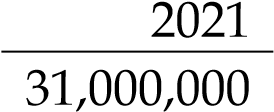 31,300,000 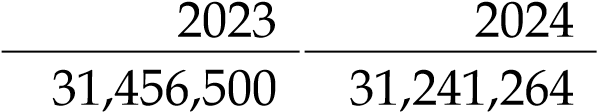 Mallra dhe shërbime 20,100,000    21,198,930 21,903,297 20,596,879 Shpenzime komunale   2,100,000 	     2,200,000 2,256,807 2,221,893 Subvencione dhe transfere 4,000,000 	     4,786,215 5,186,829 4,513,375 Investime kapitale 28,592,836 31,184,188 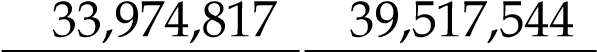 Gjithsej 85,792,836 90,669,333 94,778,250 99,155,560 Burimet e financimit Buxheti aktual Buxheti i planifikuar Parashikimet e hershme2 Parashikimet e hershme2 2021 2022 2023 2024 Granti i përgjithshëm 18,508,057 19,640,612 20,525,970 21,530,273 Granti specifik për Shëndetësi Granti specifik për Arsim 6,950,006 21,108.027 6,950,006 21,972.910 7,297,506 23.071.555 7,662,382 24.225.133 Granti specifik për kryeqytetin 10,954,800 11,611,800 12,125,400 12,708,000 Të hyrat vetjake 28,271,946 30,494,005 31,757,818 33,029,772 Gjithsej 85,792,836 90,669,333 94,778,249 99,155,560 NR. Kategoritë ekonomike 2022 2023 2024 1 Paga dhe mëditje 330,000 330,000 330,000 2 Mallra dhe shërbime 3 Shpenzime komunale 4 Subvencione  5 Investime kapitale Gjithsej: 330,000 330,000 330,000 Stafi 45 45 45 NR. Kategoritë ekonomike 2022 2023 2024 1 Paga dhe mëditje          70,000            70,000          70,000 2 Mallra dhe shërbime 3 Shpenzime komunale 4 Subvencione  5 Investime kapitale Gjithsej:          70,000            70,000          70,000  Stafi 12 12 12 NR. Kategoritë ekonomike 2021 2022 2023 1 Paga dhe mëditje 200,000 200,000 200,000 2 Mallra dhe shërbime 3 Shpenzime komunale 4 Subvencione  5 Investime kapitale Gjithsej: 200,000 200,000 200,000 Stafi -    -    -    Kategoritë ekonomike2022202320241Paga dhe mëditje760,000776,500783,7832Mallra dhe shërbime13,501,63014,205,99714,471,0543Shpenzime komunale1,034,5831,091,3901,181,6634Subvencione 1,036,2151,436,8291,798,7015Investime kapitale575,000575,000575,000GJITHSEJ:16,907,42818,085,71618,810,201Stafi140140140Projektet e Investimeve kapitale2022202320241Furnizimi me pajisje të TI-së për nevojat e Komunës së Prishtinës            50,00050,00050,0002Mirëmbajtja e objektit të vjetër të Komunës, BL-ve dhe objekteve tjera komunale            80,00080,00080,0003Renovimi i godinës së zjarrfikësve te kodra e trimave            45,00045,00045,0004Dixhitalizimi i shërbimeve në sportele            50,00050,00050,0005Renovimi i përgjithshëm i DIKMK-së, obj. i vjetër i Komunës, kati 4            70,00070,00070,0006Ndërrimi i tubacionit, enës ekspanduese, valvulave dhe radiatorëve të ngrohjes q          280,000280,000280,000Totali575,000            575,000            575,000NR. Kategoritë ekonomike 2022 2023 2024 1 Paga dhe mëditje             350,000              350,000                350,000  2 Mallra dhe shërbime 3 Shpenzime komunale 4 Subvencione  5 Investime kapitale Gjithsej:             350,000               350,000                 350,000  Stafi 71 71 71 NR. Kategoritë ekonomike 2022 2023 2024 1 Paga dhe mëditje 400,000 400,000 400,000 2 Mallra dhe shërbime 3 Shpenzime komunale 4 Subvencione  5 Investime kapitale Gjithsej: 400,000 400,000 400,000 Stafi 68 68 68 NR. Kategoritë ekonomike 2022 2023 2024 1 Paga dhe mëditje                   170,000            170,000                170,000 2 Mallra dhe shërbime 3 Shpenzime komunale 4 Subvencione  5 Investime kapitale -    -    -    Gjithsej:                   170,000           170,000                 170,000  Stafi 33 33 33 Kategoritë ekonomike2022202320241Paga dhe mëditje100,000100,000100,0002Mallra dhe shërbime3Shpenzime komunale4Subvencione 5Investime kapitale100,000100,000100,000GJITHSEJ:200,000200,000200,000Stafi171717Projektet e Investimeve kapitale2022202320241Masat e EE-Efiqencës dhe energjisë për ndërtesë të banimit në bashkëpronësi.             100,000            100,000            100,000Totali            100,000            100,000            100,000NR. Kategoritë ekonomike 2022 2023 2024 1 Paga dhe mëditje                140,000             140,000                  140,000  2 Mallra dhe shërbime 3 Shpenzime komunale 4 Subvencione  5 Investime kapitale Gjithsej:                140,000             140,000                  140,000  Stafi 30 30 30 Kategoritë ekonomike2022202320241Paga dhe mëditje7,650,0007,650,0007,650,0002Mallra dhe shërbime1,694,3001,694,3001,694,3003Shpenzime komunale300,000300,000300,0004Subvencione 250,000250,000250,0005Investime kapitale1,100,0001,100,0001,100,000GJITHSEJ:10,994,30010,994,30010,994,300Stafi871871871Projektet e Investimeve kapitale2022202320241Ndërtimi i QMF Veternik               250,000250,000250,0002Furnizim me pajisje mjekësore           100,000100,000100,0003Furnizimi me inventar për nevojat e institucioneve shëndetësore          100,000100,000100,0004Renovime dhe rindërtime të objekteve shëndetësore                  150,000150,000150,0005Furnizim me autovetura për shërbime shëndetësore           200,000200,000200,0006Zgjerimi i garazheve te QMU-së, krijimi i ambientit të mbyllur për autoambulanca          150,000150,000150,0007Digjitalizimi i laboratoreve shëndetësorë          150,000150,000150,000Totali         1,100,000         1,100,000         1,100,000Kategoritë ekonomike2022202320241Paga dhe mëditje265,000265,000265,0002Mallra dhe shërbime1,105,0001,105,0001,105,0003Shpenzime komunale28,00028,00028,0004Subvencione 800,000800,000800,0005Investime kapitale1,150,0001,150,0001,150,000GJITHSEJ:3,348,0003,348,0003,348,000Stafi494949Projektet e Investimeve kapitale2022202320241Ndërtimi i Qendrës Multifunksionale për Punë Sociale          500,000500,000500,0002Ndërtimi i dhe Inventarizimi Strehimores për Personat e Komuniteti LGBTI          300,000300,000300,0003Furnizim me Inventar dhe Pajisje Ndihmëse për Sherbime Direkte Sociale          175,000175,000175,0004Inventarizimi Pushimores për të Moshuar në Istog            70,00070,00070,0005Renovimi dhe Inventarizimi i Shoqatës Qëndrore të Personave të Shurdhër             80,00080,00080,0006Ndërtimi dhe Inventarizimi i Qendres për Qëndrim Ditor për të Moshuar            25,00025,00025,000Totali         1,150,000         1,150,000         1,150,000Kategoritë ekonomike2022202320241Paga dhe mëditje18,980,00019,120,00019,270,0002Mallra dhe shërbime4,268,0004,268,0004,268,0003Shpenzime komunale760,000760,000760,0004Subvencione 300,000300,000300,0005Investime kapitale4,480,0004,480,0004,480,000GJITHSEJ:28,788,00028,928,00029,078,000Stafi309530953095Projektet e Investimeve kapitale2022202320241Furnizimi i bibliotekave shkollore            50,000            50,000            50,0002Vendosja e kamerave të sigurisë          100,000          100,000          100,0003Pajisja e disa shkollave me rekuizita sportive          150,000          150,000          150,0004Rregullimi i oborreve dhe rrethojave të terreneve sportive          250,000          250,000          250,0005Rikonstruktimi dhe gëlqerosja e shkollave       1,000,000       1,000,000       1,000,0006Furnizimi me inventar          200,000          200,000          200,0007Pajisja me kabinete          200,000          200,000          200,0008Instalimi dhe mirëmbajtja e  elektrikës          100,000          100,000          100,0009Instalimet dhe renovimet e ngrohjes qendrore në shkolla          250,000          250,000          250,00010Furnizim me paisje teknologjike per nevoja te arsimit          125,000          125,000          125,00011Ndërtimi i pishinës për nxënës të Prishtinës te shkolla "Dardania"          755,000          755,000          755,00012Ndërtimi i aneksit të shkollës " Pavaresia"           250,000          250,000          250,00013Ndërtimi i sallave të edukatës fizike te SHF Gjergj Fishta dhe shkolles ekonomik          650,000          650,000          650,00014Ndërtimi i çerdhes Xixillonja ne Prishtine          400,000          400,000          400,000Totali         4,480,000         4,480,000         4,480,000Kategoritë ekonomike2022202320241Paga dhe mëditje405,000405,000405,0002Mallra dhe shërbime450,000450,000450,0003Shpenzime komunale30,00030,00030,0004Subvencione 800,000800,000800,0005Investime kapitale2,020,0002,020,0002,020,000GJITHSEJ:3,705,0003,705,0003,705,000Stafi828282Projektet e Investimeve kapitale2022202320241Furnizim me libra.            70,000             70,000             70,0002Salla Koncertale           900,000           100,000           100,0003Ndërtimi dhe renovimi i Muzeumeve, Qendrave Socio-Kulturore dhe Teatrove të qytetit të Prishtinës          400,000           900,000           900,0004Rigjenerimi i rrugëve në zonën historike të qytetit të Prishtinës dhe Renovim, Restaurim dhe Rekonstruim i Monumenteve të Trashëgimisë Kulturore          200,000           300,000           300,0005Institucionet Vartëse Kulturore (Furnizim me Libra, Pajisje, Renovim, Program, Trajnime, Festivale etj.)           200,000           300,000           300,0006Renovimi artistik i Tunelit të Kurrizit (FAZA 2)           100,000           100,000           100,0007Renovimi i Amfiteatrit të Qytetit             80,000           150,000           150,0008Figurat socio-kulturore të qytetit të Prishtinës            70,000           100,000           100,000Totali         2,020,000         2,020,000         2,020,000Kategoritë ekonomike2022202320241Paga dhe mëditje65,00065,00065,0002Mallra dhe shërbime3Shpenzime komunale4Subvencione 800,000800,000800,0005Investime kapitale500,000500,000500,000GJITHSEJ:1,365,0001,365,0001,365,000Stafi101010Projektet e Investimeve kapitale2022202320241Mekanizim bujqësor.               100,000            100,000            100,0002Thertorja per kafshe ne komunen e Prishtines             400,000            400,000            400,000Totali            500,000            500,000            500,000Kategoritë ekonomike2022202320241Paga dhe mëditje180,000180,000180,0002Mallra dhe shërbime60,00060,00060,0003Shpenzime komunale30,00030,00030,0004Subvencione 5Investime kapitale4,490,0004,490,0004,490,000GJITHSEJ:4,760,0004,760,0004,760,000Stafi323232Projektet e Investimeve kapitale2022202320241Sinjalizimi horizontal dhe vertikal.          500,000           500,000           500,0002Zgjerimi dhe modernizimi i rrjetit të ndriçimit publik .          600,000           600,000           600,0003Ndërtimi i semaforëve dhe modernizimi.          150,000           150,000           150,0004Rregullimi i vendeve të kontejnerëve dhe furnizimi.           200,000           200,000           200,0005Pastrimi i lumenjve dhe kanalizimi atmosferik.          120,000           120,000           120,0006Rregullimi dhe riparimi i ashensorëve.          200,000           200,000           200,0007Rregullimi i varrezave në komunën e Prishtinës.          250,000           250,000           250,0008Trajtimi i mbeturinave ndërtimore.           100,000           100,000           100,0009Shtyllat antiparking dhe pistonet lëvizëse.          100,000           100,000           100,00010Projekti i kogjenerimit NQ "Termokos".       1,000,000        1,000,000        1,000,00011Marrëveshja me MCM për matësa për ngrohje.       1,000,000        1,000,000        1,000,00012Rregullimi i pompave për furnizim me ujë për ndërtesat kolektive dhe mirëmbajtja.            70,000             70,000             70,00013Mobileria urbane.          200,000           200,000           200,000Totali         4,490,000         4,490,000         4,490,000Kategoritë ekonomike2022202320241Paga dhe mëditje95,00095,00095,0002Mallra dhe shërbime3Shpenzime komunale4Subvencione 5Investime kapitaleGJITHSEJ:95,00095,00095,000Stafi151515Kategoritë ekonomike2022202320241Paga dhe mëditje265,000265,000265,0002Mallra dhe shërbime3Shpenzime komunale4Subvencione 5Investime kapitale11,739,18812,629,81714,432,643GJITHSEJ:12,004,18812,894,81714,697,643Stafi424242Projektet e Investimeve kapitale2022202320241Rrethrrotullimi "Lakërishtë" - rrethrrotullimi "Arbëri".          400,000          600,000          600,0002Ndërtimi i urave në pjesën perëndimore tè unazës qendrore.           500,000          500,000          500,0003Tregu i ri qytetit ( Çarshia e Vjetër, vazhdimi i projektit, vazhdimi i projektit të tenderuar në vitin 2021).       1,500,000       1,500,000          500,0004Tuneli "Agim Ramadani" ( vazhdimi i projektit të tenderuar në vitin 2021).          300,000          300,000          300,0005Implementimi i Planit të mobilitetit, pjesa urbane.       1,000,000       1,500,000       1,832,6436Ndërtimi i rrugës "B", faza III.          500,000          500,000          500,0007Rruga "A" - kolektori dhe rruga.       1,000,000       1,300,000       1,300,0008Tregu i Ulpianes.          200,000          290,629       1,500,0009Rregullimi i varrezave të dëshmorëve në Viti të Marecit.          350,000          350,000          350,00010Ndërtimi i urava ( Zgjerimi i urave ne fshatin Barileve)          239,188          739,188       2,000,00011Rikonstruktimi i rrugës "Nekibe Kelmendi".          500,000          500,000          500,00012Rruga "Hajdaraj" në Koliq  dhe një krah i rrugës .          250,000          150,000          150,00013Projekte për zyrën për komunitete dhe kthim.          200,000          200,000          200,00014Ndërtimi i rrugës Rimanisht - Siqevë.          250,000          150,000          150,00015Ndërtimi i rrugëve në Shkabaj.          300,000          300,000          300,00016Ndërtimi i rrugës në Radashec.          300,000          200,000          200,00017Ndërtimi i rrugës "Gonxhe Bojaxhiu".           200,000          100,000          100,00018Ndërtimi i rrugës "Skënderbeu".          100,000          100,000          100,00019Kanalizimet ne fshatrat Mramor, Bardhosh gjere ne Prugovc          200,000          100,000          100,00020Ndërtimi i kolektorit në Hajvali.          350,000          250,000          250,00021Ndërtimi i rrugës "Brigada e Lirise", faza e dytë.          150,000          150,000          150,00022Ndërtimi i rrugicave: "Shemsi Kraja", "Avni Gashi", "Fehmi Pacolli", "Rifat Gash          200,000          200,000          200,00023Ndërtimi i rruges "Flamuri i Arbërit"+C178.          150,000          150,000          150,00024Ndërtimi i rrugës Zllash-Prapashticë, faza e dytë.          300,000          200,000          200,00025Ndertimi i rrugës "Shaban Sjarina".           150,000          150,000          150,00026Ndertimi i rrugës "Mihal Ciko".           200,000          200,000          200,00027Ndërtimi i rrugës "Suka"-Keqekolle          150,000          150,000          150,00028Ndërtimi i rrugës Zllashi i Vogël - Borocët.          150,000          150,000          150,00029Ndërtimi i rrugës në Grashticë .          200,000          200,000          200,00030Ndërtimi i rrugës  "Brahim Beka" .          200,000          200,000          200,00031Ndërtimi i rrugës "Kaçakët" në lagjen "Govorët".          150,000          150,000          150,00032Ndërtimi i rrugës "Svirca" -fshati Nishevc          150,000          150,000          150,00033Ndërtimi i rrugëve "Rrahim dhe  Shabi Gerbeshi".          150,000          150,000          150,00034Ndërtimi i rrugës "Zekë Pacolli "- Marec          100,000          100,000          100,00035Zgjerimi i rrjetit te ujsjellsit (Grashtice, Mramor, Busi, Slivov, Siqeve, Barilev lagj          300,000          300,000          300,00036Ndertimi i rruges ne Prapashtice( Nga lagja Vrapca gjere te lagja Latifi)          100,000          100,000          100,00037Ndertimi i rruges nga lagja Rrustemeve, Qafa, Rexhe Cubi dhe Shijaku          150,000          150,000          150,00038Ndertimi i rruges ne Vranjevc 300 m rruga "Dashko Shkreli"          150,000          150,000          150,000Totali      11,739,188      12,629,817      14,432,643Kategoritë ekonomike2022202320241Paga dhe mëditje10,00010,00010,0002Mallra dhe shërbime3Shpenzime komunale4Subvencione 5Investime kapitale3,020,0003,920,0004,120,000GJITHSEJ:3,030,0003,930,0004,130,000Stafi555Projektet e Investimeve kapitale2022202320241Furnizimi me fidanë për hapësirat e qytetit dhe parqet (Pyllëzimi urban).          200,000          200,000          200,0002Furnizimi me lule dekorative shumëvjeçare.            20,000            20,000            20,0003Rregullimi dhe kultivimi i sipërfaqeve gjelbëruese të qytetit.       1,500,000       2,000,000       2,000,0004Shtrirja e sistemit të ujitjes në parqet e komunës së Prishtinës.          200,000          200,000          200,0005Mirëmbajtja e këndeve publike  të lodrave.          100,000          100,000          100,0006Ndërtimi i parqeve në territorin e komunës së Prishtinës.       1,000,000       1,400,000       1,600,000Totali         3,020,000         3,920,000         4,120,000Kategoritë ekonomike2022202320241Paga dhe mëditje30,00030,00030,0002Mallra dhe shërbime3Shpenzime komunale4Subvencione 800,000800,000800,0005Investime kapitale2,010,0002,010,0003,510,000GJITHSEJ:2,840,0002,840,0004,340,000Stafi555Projektet e Investimeve kapitale2022202320241Ndërtimi i fushave sportive në komunën e Prishtinës (1. Fusha e sportit - Hajvali;          310,000          310,000          310,0002Ndërtimi i këndeve të lodrave në komunën e Prishtiinës. (Dardani, te "Elita", Dar          200,000          250,000          250,0003Ndërtimi i fushës së minigolfit ( në Pishinën e Gërmisë, pjesa lindore).            50,000            50,000            50,0004Rregullimi dhe renovimi i terreneve sportive në komunën e Prishtinës( Fusha e fu          100,000          100,000          100,0005Rregullimi dhe renovimi i amfiteatrit në Pishinen e Gërmisë.           150,000          100,000          100,0006Ndërtimi i tribunës lindore në stadiumin "2 Korriku".          200,000          200,000          200,0007Ndërtimi i sallës universale.        1,000,000       1,000,000       2,500,000Totali         2,010,000         2,010,000         3,510,000